07.03.2023 № 775О внесении изменений в постановление администрации города Чебоксары от 06.02.2012 № 21 «О закреплении муниципальных общеобразовательных организаций города Чебоксары за конкретными территориями города Чебоксары»В соответствии с Федеральным законом от 06.10.2003 № 131-ФЗ «Об общих принципах организации местного самоуправления в Российской Федерации», Федеральным законом от 29.12.2012 № 273-ФЗ «Об образовании в Российской Федерации», в целях осуществления учета и приема детей, подлежащих обязательному обучению в муниципальных бюджетных и автономных общеобразовательных организациях города Чебоксары, реализующих образовательные программы начального общего, основного общего и среднего общего образования, администрация города Чебоксары п о с т а н о в л я е т:1. Внести в постановление администрации города Чебоксары от 06.02.2012 № 21 «О закреплении муниципальных общеобразовательных организаций города Чебоксары за конкретными территориями города Чебоксары» изменение, изложив приложение к нему в редакции согласно приложению к настоящему постановлению.2. Настоящее постановление вступает в силу со дня его официального опубликования.3. Контроль за исполнением настоящего постановления возложить на заместителя главы администрации города Чебоксары по социальным вопросам О.В. Чепрасову.Глава администрации города Чебоксары				         Д.В. СпиринПриложениек постановлению администрациигорода Чебоксарыот 07.03.2023 № 775Приложение к постановлению администрации города Чебоксары от 06.02.2012 № 21_______________________________Чăваш РеспубликиШупашкар хулаадминистрацийěЙЫШĂНУ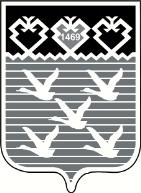 Чувашская РеспубликаАдминистрациягорода ЧебоксарыПОСТАНОВЛЕНИЕNп/пПолное наименование ОУ в соответствии с уставомМикрорайоны школМикрорайоны школМикрорайоны школ1.Муниципальное бюджетное общеобразовательное учреждение "Гимназия N 1" города Чебоксары Чувашской РеспубликиТерритория муниципального образования города Чебоксары - столицы Чувашской Республики(для учащихся 5 - 11 классов)Территория муниципального образования города Чебоксары - столицы Чувашской Республики(для учащихся 5 - 11 классов)Территория муниципального образования города Чебоксары - столицы Чувашской Республики(для учащихся 5 - 11 классов)2.Муниципальное бюджетное общеобразовательное учреждение "Гимназия N 2" города Чебоксары Чувашской Республикипр-т Ленина с д. 1 по д. 27 (нечетные дома)пр-т Ленина с д. 1 по д. 27 (нечетные дома)пр-т Ленина с д. 1 по д. 27 (нечетные дома)2.Муниципальное бюджетное общеобразовательное учреждение "Гимназия N 2" города Чебоксары Чувашской Республикиул. Электрозаводскаяул. Электрозаводскаяул. Электрозаводская2.Муниципальное бюджетное общеобразовательное учреждение "Гимназия N 2" города Чебоксары Чувашской Республикиул. Харьковскаяул. Харьковскаяул. Харьковская2.Муниципальное бюджетное общеобразовательное учреждение "Гимназия N 2" города Чебоксары Чувашской Республикиул. Гагарина с д. 7 по д. 11 (нечетные дома)ул. Гагарина с д. 7 по д. 11 (нечетные дома)ул. Гагарина с д. 7 по д. 11 (нечетные дома)2.Муниципальное бюджетное общеобразовательное учреждение "Гимназия N 2" города Чебоксары Чувашской Республикиул. Энгельса с д. 2 по д. 16 (четные дома)ул. Энгельса с д. 2 по д. 16 (четные дома)ул. Энгельса с д. 2 по д. 16 (четные дома)3.Муниципальное бюджетное общеобразовательное учреждение "Гимназия N 4" города Чебоксары Чувашской РеспубликиТерритория муниципального образования города Чебоксары - столицы Чувашской Республики(для учащихся 5 - 11 классов)Территория муниципального образования города Чебоксары - столицы Чувашской Республики(для учащихся 5 - 11 классов)Территория муниципального образования города Чебоксары - столицы Чувашской Республики(для учащихся 5 - 11 классов)3.Муниципальное бюджетное общеобразовательное учреждение "Гимназия N 4" города Чебоксары Чувашской Республикиул. Энгельса, с д. 1 по д. 3 корп. 3 (нечетные дома)ул. Энгельса, с д. 1 по д. 3 корп. 3 (нечетные дома)ул. Энгельса, с д. 1 по д. 3 корп. 3 (нечетные дома)4.Муниципальное автономное общеобразовательное учреждение "Гимназия N 5" муниципального образования города Чебоксары - столицы Чувашской Республики4.Корпуса:4.1Президентский бульвар, д. 21Территория муниципального образования города Чебоксары - столицы Чувашской Республики(для учащихся 5 - 11 классов)Территория муниципального образования города Чебоксары - столицы Чувашской Республики(для учащихся 5 - 11 классов)Территория муниципального образования города Чебоксары - столицы Чувашской Республики(для учащихся 5 - 11 классов)4.2ул. Л.Агакова, д. 6ул. Л.Агакова, д. 6, корпус 1ул. Л.Агаковаул. Л.Агакова(для учащихся 1 - 11-х классов)4.2ул. Л.Агакова, д. 6ул. Л.Агакова, д. 6, корпус 1ул. П.Ермолаеваул. П.Ермолаева(для учащихся 1 - 11-х классов)4.2ул. Л.Агакова, д. 6ул. Л.Агакова, д. 6, корпус 1ул. Ильенкоул. Ильенко(для учащихся 1 - 11-х классов)4.2ул. Л.Агакова, д. 6ул. Л.Агакова, д. 6, корпус 1ул. Новоилларионовскаяул. Новоилларионовская(для учащихся 1 - 11-х классов)4.2ул. Л.Агакова, д. 6ул. Л.Агакова, д. 6, корпус 1ул. Соколоваул. Соколова(для учащихся 1 - 11-х классов)4.2ул. Л.Агакова, д. 6ул. Л.Агакова, д. 6, корпус 1Приволжский б-рПриволжский б-р(для учащихся 1 - 11-х классов)4.2ул. Л.Агакова, д. 6ул. Л.Агакова, д. 6, корпус 1пр-т. М.Горького с д. 6 по д. 16 (четные дома)пр-т. М.Горького с д. 6 по д. 16 (четные дома)(для учащихся 1 - 11-х классов)5.Муниципальное бюджетное общеобразовательное учреждение "Гимназия N 46" города Чебоксары Чувашской РеспубликиТерритория муниципального образования города Чебоксары - столицы Чувашской Республики(для учащихся 5 - 11 классов)Территория муниципального образования города Чебоксары - столицы Чувашской Республики(для учащихся 5 - 11 классов)Территория муниципального образования города Чебоксары - столицы Чувашской Республики(для учащихся 5 - 11 классов)5.Муниципальное бюджетное общеобразовательное учреждение "Гимназия N 46" города Чебоксары Чувашской Республикиул. Ленинского Комсомола д. 37 корп. 1, с д. 62 по д. 68 корп. 3 (четные дома)ул. Ленинского Комсомола д. 37 корп. 1, с д. 62 по д. 68 корп. 3 (четные дома)(для учащихся 1 - 4-х классов)5.Муниципальное бюджетное общеобразовательное учреждение "Гимназия N 46" города Чебоксары Чувашской Республикиул. Кадыкова д. 19, д. 21. д. 23/6, д. 34/8, д. 36, д. 40 корп. 1, д. 40 корп. 2ул. Кадыкова д. 19, д. 21. д. 23/6, д. 34/8, д. 36, д. 40 корп. 1, д. 40 корп. 2(для учащихся 1 - 4-х классов)5.Муниципальное бюджетное общеобразовательное учреждение "Гимназия N 46" города Чебоксары Чувашской Республикиул. Баумана д. 12ул. Баумана д. 12(для учащихся 1 - 4-х классов)6.Муниципальное бюджетное общеобразовательное учреждение "Лицей N 2" города Чебоксары Чувашской РеспубликиТерритория муниципального образования города Чебоксары - столицы Чувашской Республики(для учащихся 9 - 11 классов)Территория муниципального образования города Чебоксары - столицы Чувашской Республики(для учащихся 9 - 11 классов)Территория муниципального образования города Чебоксары - столицы Чувашской Республики(для учащихся 9 - 11 классов)7.Муниципальное автономное общеобразовательное учреждение "Лицей N 3" муниципального образования города Чебоксары - столицы Чувашской РеспубликиТерритория муниципального образования города Чебоксары - столицы Чувашской Республики(для учащихся 5 - 11 классов)Территория муниципального образования города Чебоксары - столицы Чувашской Республики(для учащихся 5 - 11 классов)Территория муниципального образования города Чебоксары - столицы Чувашской Республики(для учащихся 5 - 11 классов)8.Муниципальное автономное общеобразовательное учреждение "Лицей N 4" муниципального образования города Чебоксары - столицы Чувашской РеспубликиТерритория муниципального образования города Чебоксары - столицы Чувашской Республики(для учащихся 5 - 11 классов)Территория муниципального образования города Чебоксары - столицы Чувашской Республики(для учащихся 5 - 11 классов)Территория муниципального образования города Чебоксары - столицы Чувашской Республики(для учащихся 5 - 11 классов)8.Муниципальное автономное общеобразовательное учреждение "Лицей N 4" муниципального образования города Чебоксары - столицы Чувашской Республикиул. Гражданская, д. 64, д. 68, д. 95ул. Гражданская, д. 64, д. 68, д. 95ул. Гражданская, д. 64, д. 68, д. 958.Муниципальное автономное общеобразовательное учреждение "Лицей N 4" муниципального образования города Чебоксары - столицы Чувашской Республикиул. Грасиса д.1ул. Грасиса д.1ул. Грасиса д.19.Муниципальное бюджетное общеобразовательное учреждение "Лицей N 44" города Чебоксары Чувашской РеспубликиТерритория муниципального образования города Чебоксары - столицы Чувашской Республики(для учащихся 5 - 11 классов)Территория муниципального образования города Чебоксары - столицы Чувашской Республики(для учащихся 5 - 11 классов)Территория муниципального образования города Чебоксары - столицы Чувашской Республики(для учащихся 5 - 11 классов)10.Муниципальное автономное общеобразовательное учреждение "Средняя общеобразовательная школа N 1" города Чебоксары Чувашской РеспубликиКорпус N 1 (ул. Строителей, д. 7)Корпус N 1 (ул. Строителей, д. 7)Корпус N 1 (ул. Строителей, д. 7)10.Муниципальное автономное общеобразовательное учреждение "Средняя общеобразовательная школа N 1" города Чебоксары Чувашской Республикиул. Ф.Гладковаул. Ф.Гладковаул. Ф.Гладкова10.Муниципальное автономное общеобразовательное учреждение "Средняя общеобразовательная школа N 1" города Чебоксары Чувашской Республикиул. Строителейул. Строителейул. Строителей10.Муниципальное автономное общеобразовательное учреждение "Средняя общеобразовательная школа N 1" города Чебоксары Чувашской Республикиул. Кочетоваул. Кочетоваул. Кочетова10.Муниципальное автономное общеобразовательное учреждение "Средняя общеобразовательная школа N 1" города Чебоксары Чувашской Республикиул. Луннаяул. Луннаяул. Лунная10.Муниципальное автономное общеобразовательное учреждение "Средняя общеобразовательная школа N 1" города Чебоксары Чувашской Республикиул. Воеводы Буртасаул. Воеводы Буртасаул. Воеводы Буртаса10.Муниципальное автономное общеобразовательное учреждение "Средняя общеобразовательная школа N 1" города Чебоксары Чувашской Республикиул. В.Токсинаул. В.Токсинаул. В.Токсина10.Муниципальное автономное общеобразовательное учреждение "Средняя общеобразовательная школа N 1" города Чебоксары Чувашской Республикиул. П.Крепковаул. П.Крепковаул. П.Крепкова10.Муниципальное автономное общеобразовательное учреждение "Средняя общеобразовательная школа N 1" города Чебоксары Чувашской Республикиул. П.Н.Осиповаул. П.Н.Осиповаул. П.Н.Осипова10.Муниципальное автономное общеобразовательное учреждение "Средняя общеобразовательная школа N 1" города Чебоксары Чувашской Республикиул. Л.Спасоваул. Л.Спасоваул. Л.Спасова10.Муниципальное автономное общеобразовательное учреждение "Средняя общеобразовательная школа N 1" города Чебоксары Чувашской Республикипер. Бабушкинапер. Бабушкинапер. Бабушкина10.Муниципальное автономное общеобразовательное учреждение "Средняя общеобразовательная школа N 1" города Чебоксары Чувашской Республикиул. Охотниковаул. Охотниковаул. Охотникова10.Муниципальное автономное общеобразовательное учреждение "Средняя общеобразовательная школа N 1" города Чебоксары Чувашской Республикиул. С.Шавлыул. С.Шавлыул. С.Шавлы10.Муниципальное автономное общеобразовательное учреждение "Средняя общеобразовательная школа N 1" города Чебоксары Чувашской Республикиул. Ж.Трилинскогоул. Ж.Трилинскогоул. Ж.Трилинского10.Муниципальное автономное общеобразовательное учреждение "Средняя общеобразовательная школа N 1" города Чебоксары Чувашской Республикиул. М.Сироткинаул. М.Сироткинаул. М.Сироткина10.Муниципальное автономное общеобразовательное учреждение "Средняя общеобразовательная школа N 1" города Чебоксары Чувашской Республикиул. Т.Тимкиул. Т.Тимкиул. Т.Тимки10.Муниципальное автономное общеобразовательное учреждение "Средняя общеобразовательная школа N 1" города Чебоксары Чувашской Республикиул. Поэта Хведиул. Поэта Хведиул. Поэта Хведи10.Муниципальное автономное общеобразовательное учреждение "Средняя общеобразовательная школа N 1" города Чебоксары Чувашской Республикиул. Инженера Куприяноваул. Инженера Куприяноваул. Инженера Куприянова10.Муниципальное автономное общеобразовательное учреждение "Средняя общеобразовательная школа N 1" города Чебоксары Чувашской РеспубликиБазовый проездБазовый проездБазовый проезд10.Муниципальное автономное общеобразовательное учреждение "Средняя общеобразовательная школа N 1" города Чебоксары Чувашской РеспубликиКорпус N 2 (ул. Ярославская, д. 52)Корпус N 2 (ул. Ярославская, д. 52)Корпус N 2 (ул. Ярославская, д. 52)10.Муниципальное автономное общеобразовательное учреждение "Средняя общеобразовательная школа N 1" города Чебоксары Чувашской Республикиул. К. Марксаул. К. Марксадля учащихся 1 - 4 классов10.Муниципальное автономное общеобразовательное учреждение "Средняя общеобразовательная школа N 1" города Чебоксары Чувашской РеспубликиПрезидентский б-р д. 1/15, д. 11Президентский б-р д. 1/15, д. 11для учащихся 1 - 4 классов10.Муниципальное автономное общеобразовательное учреждение "Средняя общеобразовательная школа N 1" города Чебоксары Чувашской Республикиул. Композиторов Воробьевыхул. Композиторов Воробьевыхдля учащихся 1 - 4 классов10.Муниципальное автономное общеобразовательное учреждение "Средняя общеобразовательная школа N 1" города Чебоксары Чувашской Республикиул. Ленинградскаяул. Ленинградскаядля учащихся 1 - 4 классов10.Муниципальное автономное общеобразовательное учреждение "Средняя общеобразовательная школа N 1" города Чебоксары Чувашской Республикиб-р Купца Ефремоваб-р Купца Ефремовадля учащихся 1 - 4 классов10.Муниципальное автономное общеобразовательное учреждение "Средняя общеобразовательная школа N 1" города Чебоксары Чувашской Республикиул. Дзержинскогоул. Дзержинскогодля учащихся 1 - 4 классов10.Муниципальное автономное общеобразовательное учреждение "Средняя общеобразовательная школа N 1" города Чебоксары Чувашской Республикиул. Мало-Ярославскаяул. Мало-Ярославскаядля учащихся 1 - 4 классов10.Муниципальное автономное общеобразовательное учреждение "Средняя общеобразовательная школа N 1" города Чебоксары Чувашской Республикиул. Ярославскаяул. Ярославскаядля учащихся 1 - 4 классов10.Муниципальное автономное общеобразовательное учреждение "Средняя общеобразовательная школа N 1" города Чебоксары Чувашской Республикиул. Кооперативнаяул. Кооперативнаядля учащихся 1 - 4 классов11.Муниципальное бюджетное общеобразовательное учреждение "Средняя общеобразовательная школа N 2" города Чебоксары Чувашской Республикиул. Афанасьеваул. Афанасьеваул. Афанасьева11.Муниципальное бюджетное общеобразовательное учреждение "Средняя общеобразовательная школа N 2" города Чебоксары Чувашской Республикиул. Красинаул. Красинаул. Красина11.Муниципальное бюджетное общеобразовательное учреждение "Средняя общеобразовательная школа N 2" города Чебоксары Чувашской Республикипр-т Московский с д. 4 по д. 38/2 (четные дома)пр-т Московский с д. 4 по д. 38/2 (четные дома)пр-т Московский с д. 4 по д. 38/2 (четные дома)11.Муниципальное бюджетное общеобразовательное учреждение "Средняя общеобразовательная школа N 2" города Чебоксары Чувашской Республикиул. К. Ивановаул. К. Ивановаул. К. Иванова11.Муниципальное бюджетное общеобразовательное учреждение "Средняя общеобразовательная школа N 2" города Чебоксары Чувашской Республикиул. Водопроводнаяул. Водопроводнаяул. Водопроводная11.Муниципальное бюджетное общеобразовательное учреждение "Средняя общеобразовательная школа N 2" города Чебоксары Чувашской Республикиул. Нижегородскаяул. Нижегородскаяул. Нижегородская11.Муниципальное бюджетное общеобразовательное учреждение "Средняя общеобразовательная школа N 2" города Чебоксары Чувашской Республикиул. Герценаул. Герценаул. Герцена11.Муниципальное бюджетное общеобразовательное учреждение "Средняя общеобразовательная школа N 2" города Чебоксары Чувашской Республикиул. 2-я Герценаул. 2-я Герценаул. 2-я Герцена11.Муниципальное бюджетное общеобразовательное учреждение "Средняя общеобразовательная школа N 2" города Чебоксары Чувашской Республикиул. Дегтяреваул. Дегтяреваул. Дегтярева11.Муниципальное бюджетное общеобразовательное учреждение "Средняя общеобразовательная школа N 2" города Чебоксары Чувашской Республикипер. Заводскойпер. Заводскойпер. Заводской11.Муниципальное бюджетное общеобразовательное учреждение "Средняя общеобразовательная школа N 2" города Чебоксары Чувашской Республикиул. Трудоваяул. Трудоваяул. Трудовая11.Муниципальное бюджетное общеобразовательное учреждение "Средняя общеобразовательная школа N 2" города Чебоксары Чувашской Республикиул. Автономнаяул. Автономнаяул. Автономная11.Муниципальное бюджетное общеобразовательное учреждение "Средняя общеобразовательная школа N 2" города Чебоксары Чувашской Республикиул. Красноармейскаяул. Красноармейскаяул. Красноармейская11.Муниципальное бюджетное общеобразовательное учреждение "Средняя общеобразовательная школа N 2" города Чебоксары Чувашской Республикиул. Односторонкаул. Односторонкаул. Односторонка11.Муниципальное бюджетное общеобразовательное учреждение "Средняя общеобразовательная школа N 2" города Чебоксары Чувашской Республикиул. Овражнаяул. Овражнаяул. Овражная11.Муниципальное бюджетное общеобразовательное учреждение "Средняя общеобразовательная школа N 2" города Чебоксары Чувашской Республикиул. Свердловаул. Свердловаул. Свердлова11.Муниципальное бюджетное общеобразовательное учреждение "Средняя общеобразовательная школа N 2" города Чебоксары Чувашской Республикиул. М.Сеспеляул. М.Сеспеляул. М.Сеспеля11.Муниципальное бюджетное общеобразовательное учреждение "Средняя общеобразовательная школа N 2" города Чебоксары Чувашской Республикиул. Бондареваул. Бондареваул. Бондарева11.Муниципальное бюджетное общеобразовательное учреждение "Средняя общеобразовательная школа N 2" города Чебоксары Чувашской Республикиул. Нагорно-Чернышевскаяул. Нагорно-Чернышевскаяул. Нагорно-Чернышевская11.Муниципальное бюджетное общеобразовательное учреждение "Средняя общеобразовательная школа N 2" города Чебоксары Чувашской Республикипер. Безымянныйпер. Безымянныйпер. Безымянный11.Муниципальное бюджетное общеобразовательное учреждение "Средняя общеобразовательная школа N 2" города Чебоксары Чувашской Республикиул. 2-я Овражнаяул. 2-я Овражнаяул. 2-я Овражная11.Муниципальное бюджетное общеобразовательное учреждение "Средняя общеобразовательная школа N 2" города Чебоксары Чувашской Республикипер. Энергетическийпер. Энергетическийпер. Энергетический12.Муниципальное бюджетное общеобразовательное учреждение "Средняя общеобразовательная школа N 3" города Чебоксары Чувашской Республикиул. Ашмарина с д. 1 по д. 19ул. Ашмарина с д. 1 по д. 19ул. Ашмарина с д. 1 по д. 1912.Муниципальное бюджетное общеобразовательное учреждение "Средняя общеобразовательная школа N 3" города Чебоксары Чувашской Республикиул. Никитинаул. Никитинаул. Никитина12.Муниципальное бюджетное общеобразовательное учреждение "Средняя общеобразовательная школа N 3" города Чебоксары Чувашской Республикиул. Яблочковаул. Яблочковаул. Яблочкова12.Муниципальное бюджетное общеобразовательное учреждение "Средняя общеобразовательная школа N 3" города Чебоксары Чувашской Республикиул. Пржевальскогоул. Пржевальскогоул. Пржевальского12.Муниципальное бюджетное общеобразовательное учреждение "Средняя общеобразовательная школа N 3" города Чебоксары Чувашской Республикиул. Обиковскаяул. Обиковскаяул. Обиковская12.Муниципальное бюджетное общеобразовательное учреждение "Средняя общеобразовательная школа N 3" города Чебоксары Чувашской Республикиул. Менделееваул. Менделееваул. Менделеева12.Муниципальное бюджетное общеобразовательное учреждение "Средняя общеобразовательная школа N 3" города Чебоксары Чувашской Республикиул. Сапожниковаул. Сапожниковаул. Сапожникова12.Муниципальное бюджетное общеобразовательное учреждение "Средняя общеобразовательная школа N 3" города Чебоксары Чувашской Республикиул. Р.Зоргеул. Р.Зоргеул. Р.Зорге12.Муниципальное бюджетное общеобразовательное учреждение "Средняя общеобразовательная школа N 3" города Чебоксары Чувашской Республикиул. Магницкого с д. 2 по д. 12 (четные дома)ул. Магницкого с д. 2 по д. 12 (четные дома)ул. Магницкого с д. 2 по д. 12 (четные дома)12.Муниципальное бюджетное общеобразовательное учреждение "Средняя общеобразовательная школа N 3" города Чебоксары Чувашской Республикиул. Болгарстроя с д. 1 по д. 5 (нечетные дома)ул. Болгарстроя с д. 1 по д. 5 (нечетные дома)ул. Болгарстроя с д. 1 по д. 5 (нечетные дома)13.Муниципальное бюджетное общеобразовательное учреждение "Средняя общеобразовательная школа N 6" города Чебоксары Чувашской Республикиул. Базарнаяул. Базарнаяул. Базарная13.Муниципальное бюджетное общеобразовательное учреждение "Средняя общеобразовательная школа N 6" города Чебоксары Чувашской Республикипер. Базарныйпер. Базарныйпер. Базарный13.Муниципальное бюджетное общеобразовательное учреждение "Средняя общеобразовательная школа N 6" города Чебоксары Чувашской Республикиул. Байдулаул. Байдулаул. Байдула13.Муниципальное бюджетное общеобразовательное учреждение "Средняя общеобразовательная школа N 6" города Чебоксары Чувашской Республикиб-р Олега Волковаб-р Олега Волковаб-р Олега Волкова13.Муниципальное бюджетное общеобразовательное учреждение "Средняя общеобразовательная школа N 6" города Чебоксары Чувашской Республикиул. Гагарина с д. 13 по д. 23 (нечетные дома), д. 22ул. Гагарина с д. 13 по д. 23 (нечетные дома), д. 22ул. Гагарина с д. 13 по д. 23 (нечетные дома), д. 2213.Муниципальное бюджетное общеобразовательное учреждение "Средняя общеобразовательная школа N 6" города Чебоксары Чувашской Республикиул. Маршакаул. Маршакаул. Маршака13.Муниципальное бюджетное общеобразовательное учреждение "Средняя общеобразовательная школа N 6" города Чебоксары Чувашской Республикиул. Чапаева с д. 2 по д. 12 (четные дома); с д. 3 по д. 13 (нечетные дома)ул. Чапаева с д. 2 по д. 12 (четные дома); с д. 3 по д. 13 (нечетные дома)ул. Чапаева с д. 2 по д. 12 (четные дома); с д. 3 по д. 13 (нечетные дома)13.Муниципальное бюджетное общеобразовательное учреждение "Средняя общеобразовательная школа N 6" города Чебоксары Чувашской Республикиул. Энгельса, д. 5, д. 5/1ул. Энгельса, д. 5, д. 5/1ул. Энгельса, д. 5, д. 5/113.Муниципальное бюджетное общеобразовательное учреждение "Средняя общеобразовательная школа N 6" города Чебоксары Чувашской Республикиул. Ярмарочнаяул. Ярмарочнаяул. Ярмарочная13.Муниципальное бюджетное общеобразовательное учреждение "Средняя общеобразовательная школа N 6" города Чебоксары Чувашской Республикипл. Ярмарочнаяпл. Ярмарочнаяпл. Ярмарочная13.Муниципальное бюджетное общеобразовательное учреждение "Средняя общеобразовательная школа N 6" города Чебоксары Чувашской Республикиул. Колхознаяул. Колхознаяул. Колхозная13.Муниципальное бюджетное общеобразовательное учреждение "Средняя общеобразовательная школа N 6" города Чебоксары Чувашской Республикиул. Маяковскогоул. Маяковскогоул. Маяковского13.Муниципальное бюджетное общеобразовательное учреждение "Средняя общеобразовательная школа N 6" города Чебоксары Чувашской Республикиул. 1-я Чапаеваул. 1-я Чапаеваул. 1-я Чапаева13.Муниципальное бюджетное общеобразовательное учреждение "Средняя общеобразовательная школа N 6" города Чебоксары Чувашской Республикиул. 2-я Чапаеваул. 2-я Чапаеваул. 2-я Чапаева13.Муниципальное бюджетное общеобразовательное учреждение "Средняя общеобразовательная школа N 6" города Чебоксары Чувашской Республикипер. Металлистовпер. Металлистовпер. Металлистов13.Муниципальное бюджетное общеобразовательное учреждение "Средняя общеобразовательная школа N 6" города Чебоксары Чувашской Республикиул. Пионерскаяул. Пионерскаяул. Пионерская13.Муниципальное бюджетное общеобразовательное учреждение "Средняя общеобразовательная школа N 6" города Чебоксары Чувашской Республикиул. Малая Пионерскаяул. Малая Пионерскаяул. Малая Пионерская13.Муниципальное бюджетное общеобразовательное учреждение "Средняя общеобразовательная школа N 6" города Чебоксары Чувашской Республикиул. 2-я Пионерскаяул. 2-я Пионерскаяул. 2-я Пионерская13.Муниципальное бюджетное общеобразовательное учреждение "Средняя общеобразовательная школа N 6" города Чебоксары Чувашской Республикиул. 3-я Пионерскаяул. 3-я Пионерскаяул. 3-я Пионерская13.Муниципальное бюджетное общеобразовательное учреждение "Средняя общеобразовательная школа N 6" города Чебоксары Чувашской Республикиул. Пушкинаул. Пушкинаул. Пушкина13.Муниципальное бюджетное общеобразовательное учреждение "Средняя общеобразовательная школа N 6" города Чебоксары Чувашской Республикиул. Тукташаул. Тукташаул. Тукташа13.Муниципальное бюджетное общеобразовательное учреждение "Средняя общеобразовательная школа N 6" города Чебоксары Чувашской Республикипер. Студенческийпер. Студенческийпер. Студенческий13.Муниципальное бюджетное общеобразовательное учреждение "Средняя общеобразовательная школа N 6" города Чебоксары Чувашской Республикипер. Пушкинапер. Пушкинапер. Пушкина13.Муниципальное бюджетное общеобразовательное учреждение "Средняя общеобразовательная школа N 6" города Чебоксары Чувашской Республикиул. Белинскогоул. Белинскогоул. Белинского13.Муниципальное бюджетное общеобразовательное учреждение "Средняя общеобразовательная школа N 6" города Чебоксары Чувашской Республикиул. Байдуковаул. Байдуковаул. Байдукова13.Муниципальное бюджетное общеобразовательное учреждение "Средняя общеобразовательная школа N 6" города Чебоксары Чувашской Республикипер. Байдуковапер. Байдуковапер. Байдукова13.Муниципальное бюджетное общеобразовательное учреждение "Средняя общеобразовательная школа N 6" города Чебоксары Чувашской Республикиул. Н.Рождественскогоул. Н.Рождественскогоул. Н.Рождественского13.Муниципальное бюджетное общеобразовательное учреждение "Средняя общеобразовательная школа N 6" города Чебоксары Чувашской Республикиул. Н.Смирноваул. Н.Смирноваул. Н.Смирнова13.Муниципальное бюджетное общеобразовательное учреждение "Средняя общеобразовательная школа N 6" города Чебоксары Чувашской Республикиул. Бассейнаяул. Бассейнаяул. Бассейная14.Муниципальное бюджетное общеобразовательное учреждение "Средняя общеобразовательная школа N 7 имени Олега Беспалова, воина-десантника, погибшего в Афганистане" города Чебоксары Чувашской Республикипл. Победыпл. Победыпл. Победы14.Муниципальное бюджетное общеобразовательное учреждение "Средняя общеобразовательная школа N 7 имени Олега Беспалова, воина-десантника, погибшего в Афганистане" города Чебоксары Чувашской Республикиул. Гражданская, д. 92, д. 92, корп. 1, 2ул. Гражданская, д. 92, д. 92, корп. 1, 2ул. Гражданская, д. 92, д. 92, корп. 1, 214.Муниципальное бюджетное общеобразовательное учреждение "Средняя общеобразовательная школа N 7 имени Олега Беспалова, воина-десантника, погибшего в Афганистане" города Чебоксары Чувашской Республикиул. Чернышевского с д. 3 по д. 9 (нечетные дома)ул. Чернышевского с д. 3 по д. 9 (нечетные дома)ул. Чернышевского с д. 3 по д. 9 (нечетные дома)14.Муниципальное бюджетное общеобразовательное учреждение "Средняя общеобразовательная школа N 7 имени Олега Беспалова, воина-десантника, погибшего в Афганистане" города Чебоксары Чувашской Республикиул. Энтузиастов, д. 35ул. Энтузиастов, д. 35ул. Энтузиастов, д. 3514.Муниципальное бюджетное общеобразовательное учреждение "Средняя общеобразовательная школа N 7 имени Олега Беспалова, воина-десантника, погибшего в Афганистане" города Чебоксары Чувашской Республикиул. Димитроваул. Димитроваул. Димитрова14.Муниципальное бюджетное общеобразовательное учреждение "Средняя общеобразовательная школа N 7 имени Олега Беспалова, воина-десантника, погибшего в Афганистане" города Чебоксары Чувашской Республикиул. Коллективнаяул. Коллективнаяул. Коллективная14.Муниципальное бюджетное общеобразовательное учреждение "Средняя общеобразовательная школа N 7 имени Олега Беспалова, воина-десантника, погибшего в Афганистане" города Чебоксары Чувашской Республикиул. Промышленнаяул. Промышленнаяул. Промышленная14.Муниципальное бюджетное общеобразовательное учреждение "Средняя общеобразовательная школа N 7 имени Олега Беспалова, воина-десантника, погибшего в Афганистане" города Чебоксары Чувашской Республикиул. Кироваул. Кироваул. Кирова14.Муниципальное бюджетное общеобразовательное учреждение "Средняя общеобразовательная школа N 7 имени Олега Беспалова, воина-десантника, погибшего в Афганистане" города Чебоксары Чувашской Республикиул. О.Беспаловаул. О.Беспаловаул. О.Беспалова14.Муниципальное бюджетное общеобразовательное учреждение "Средняя общеобразовательная школа N 7 имени Олега Беспалова, воина-десантника, погибшего в Афганистане" города Чебоксары Чувашской Республикиул. Социалистическаяул. Социалистическаяул. Социалистическая14.Муниципальное бюджетное общеобразовательное учреждение "Средняя общеобразовательная школа N 7 имени Олега Беспалова, воина-десантника, погибшего в Афганистане" города Чебоксары Чувашской Республикиул. Красный Флотул. Красный Флотул. Красный Флот14.Муниципальное бюджетное общеобразовательное учреждение "Средняя общеобразовательная школа N 7 имени Олега Беспалова, воина-десантника, погибшего в Афганистане" города Чебоксары Чувашской Республикиул. Севернаяул. Севернаяул. Северная14.Муниципальное бюджетное общеобразовательное учреждение "Средняя общеобразовательная школа N 7 имени Олега Беспалова, воина-десантника, погибшего в Афганистане" города Чебоксары Чувашской Республикиул. Урожайнаяул. Урожайнаяул. Урожайная14.Муниципальное бюджетное общеобразовательное учреждение "Средняя общеобразовательная школа N 7 имени Олега Беспалова, воина-десантника, погибшего в Афганистане" города Чебоксары Чувашской Республикиул. Земляничнаяул. Земляничнаяул. Земляничная14.Муниципальное бюджетное общеобразовательное учреждение "Средняя общеобразовательная школа N 7 имени Олега Беспалова, воина-десантника, погибшего в Афганистане" города Чебоксары Чувашской Республикиул. Тенистаяул. Тенистаяул. Тенистая14.Муниципальное бюджетное общеобразовательное учреждение "Средняя общеобразовательная школа N 7 имени Олега Беспалова, воина-десантника, погибшего в Афганистане" города Чебоксары Чувашской Республикиул. Верещагинаул. Верещагинаул. Верещагина14.Муниципальное бюджетное общеобразовательное учреждение "Средняя общеобразовательная школа N 7 имени Олега Беспалова, воина-десантника, погибшего в Афганистане" города Чебоксары Чувашской Республикиул. Фруктовая (нечетные дома)ул. Фруктовая (нечетные дома)ул. Фруктовая (нечетные дома)14.Муниципальное бюджетное общеобразовательное учреждение "Средняя общеобразовательная школа N 7 имени Олега Беспалова, воина-десантника, погибшего в Афганистане" города Чебоксары Чувашской Республикиул. Дежневаул. Дежневаул. Дежнева14.Муниципальное бюджетное общеобразовательное учреждение "Средняя общеобразовательная школа N 7 имени Олега Беспалова, воина-десантника, погибшего в Афганистане" города Чебоксары Чувашской Республикиул. Радищеваул. Радищеваул. Радищева14.Муниципальное бюджетное общеобразовательное учреждение "Средняя общеобразовательная школа N 7 имени Олега Беспалова, воина-десантника, погибшего в Афганистане" города Чебоксары Чувашской Республикиул. Первомайскаяул. Первомайскаяул. Первомайская14.Муниципальное бюджетное общеобразовательное учреждение "Средняя общеобразовательная школа N 7 имени Олега Беспалова, воина-десантника, погибшего в Афганистане" города Чебоксары Чувашской Республикиул. Кольцеваяул. Кольцеваяул. Кольцевая14.Муниципальное бюджетное общеобразовательное учреждение "Средняя общеобразовательная школа N 7 имени Олега Беспалова, воина-десантника, погибшего в Афганистане" города Чебоксары Чувашской Республикиул. Школьнаяул. Школьнаяул. Школьная14.Муниципальное бюджетное общеобразовательное учреждение "Средняя общеобразовательная школа N 7 имени Олега Беспалова, воина-десантника, погибшего в Афганистане" города Чебоксары Чувашской Республикиул. Юбилейнаяул. Юбилейнаяул. Юбилейная14.Муниципальное бюджетное общеобразовательное учреждение "Средняя общеобразовательная школа N 7 имени Олега Беспалова, воина-десантника, погибшего в Афганистане" города Чебоксары Чувашской Республикиул. Профсоюзнаяул. Профсоюзнаяул. Профсоюзная14.Муниципальное бюджетное общеобразовательное учреждение "Средняя общеобразовательная школа N 7 имени Олега Беспалова, воина-десантника, погибшего в Афганистане" города Чебоксары Чувашской Республикиул. Полярнаяул. Полярнаяул. Полярная14.Муниципальное бюджетное общеобразовательное учреждение "Средняя общеобразовательная школа N 7 имени Олега Беспалова, воина-десантника, погибшего в Афганистане" города Чебоксары Чувашской Республикиул. Победыул. Победыул. Победы14.Муниципальное бюджетное общеобразовательное учреждение "Средняя общеобразовательная школа N 7 имени Олега Беспалова, воина-десантника, погибшего в Афганистане" города Чебоксары Чувашской Республикипер. Леснойпер. Леснойпер. Лесной14.Муниципальное бюджетное общеобразовательное учреждение "Средняя общеобразовательная школа N 7 имени Олега Беспалова, воина-десантника, погибшего в Афганистане" города Чебоксары Чувашской Республики11-й км Горьковской ж/д11-й км Горьковской ж/д11-й км Горьковской ж/д14.Муниципальное бюджетное общеобразовательное учреждение "Средняя общеобразовательная школа N 7 имени Олега Беспалова, воина-десантника, погибшего в Афганистане" города Чебоксары Чувашской Республикиул. Лесная (НСТ "Лесное" по ул. Кирова)ул. Лесная (НСТ "Лесное" по ул. Кирова)ул. Лесная (НСТ "Лесное" по ул. Кирова)14.Муниципальное бюджетное общеобразовательное учреждение "Средняя общеобразовательная школа N 7 имени Олега Беспалова, воина-десантника, погибшего в Афганистане" города Чебоксары Чувашской РеспубликиНСТ "Чайка", "ул. НСТ "Чапаевец (НСТ "Чапаевец")НСТ "Чайка", "ул. НСТ "Чапаевец (НСТ "Чапаевец")НСТ "Чайка", "ул. НСТ "Чапаевец (НСТ "Чапаевец")15.Муниципальное бюджетное общеобразовательное учреждение "Средняя общеобразовательная школа N 9" города Чебоксары Чувашской Республикиул. Б.Хмельницкого с д. 61 по д. 129 (нечетные дома); с д. 46 до конца (четные дома)ул. Б.Хмельницкого с д. 61 по д. 129 (нечетные дома); с д. 46 до конца (четные дома)ул. Б.Хмельницкого с д. 61 по д. 129 (нечетные дома); с д. 46 до конца (четные дома)15.Муниципальное бюджетное общеобразовательное учреждение "Средняя общеобразовательная школа N 9" города Чебоксары Чувашской Республикиул. Репина с д. 91 по д. 141 (нечетные дома); с д. 96 по д. 132 (четные дома)ул. Репина с д. 91 по д. 141 (нечетные дома); с д. 96 по д. 132 (четные дома)ул. Репина с д. 91 по д. 141 (нечетные дома); с д. 96 по д. 132 (четные дома)15.Муниципальное бюджетное общеобразовательное учреждение "Средняя общеобразовательная школа N 9" города Чебоксары Чувашской Республикиул. Фучикаул. Фучикаул. Фучика15.Муниципальное бюджетное общеобразовательное учреждение "Средняя общеобразовательная школа N 9" города Чебоксары Чувашской Республикиул. Серафимовичаул. Серафимовичаул. Серафимовича15.Муниципальное бюджетное общеобразовательное учреждение "Средняя общеобразовательная школа N 9" города Чебоксары Чувашской Республикиул. Академика Павловаул. Академика Павловаул. Академика Павлова15.Муниципальное бюджетное общеобразовательное учреждение "Средняя общеобразовательная школа N 9" города Чебоксары Чувашской Республикиул. Салтыкова-Щедринаул. Салтыкова-Щедринаул. Салтыкова-Щедрина15.Муниципальное бюджетное общеобразовательное учреждение "Средняя общеобразовательная школа N 9" города Чебоксары Чувашской Республикиул. Кутузоваул. Кутузоваул. Кутузова15.Муниципальное бюджетное общеобразовательное учреждение "Средняя общеобразовательная школа N 9" города Чебоксары Чувашской Республикиул. Кулибинаул. Кулибинаул. Кулибина15.Муниципальное бюджетное общеобразовательное учреждение "Средняя общеобразовательная школа N 9" города Чебоксары Чувашской Республикиул. 8-е Мартаул. 8-е Мартаул. 8-е Марта15.Муниципальное бюджетное общеобразовательное учреждение "Средняя общеобразовательная школа N 9" города Чебоксары Чувашской Республикиул. Адмирала Ушаковаул. Адмирала Ушаковаул. Адмирала Ушакова15.Муниципальное бюджетное общеобразовательное учреждение "Средняя общеобразовательная школа N 9" города Чебоксары Чувашской Республикиул. Циалковскогоул. Циалковскогоул. Циалковского15.Муниципальное бюджетное общеобразовательное учреждение "Средняя общеобразовательная школа N 9" города Чебоксары Чувашской Республикиул. Жуковскогоул. Жуковскогоул. Жуковского15.Муниципальное бюджетное общеобразовательное учреждение "Средняя общеобразовательная школа N 9" города Чебоксары Чувашской Республикиул. Котовскогоул. Котовскогоул. Котовского15.Муниципальное бюджетное общеобразовательное учреждение "Средняя общеобразовательная школа N 9" города Чебоксары Чувашской Республикиул. Адмирала Нахимоваул. Адмирала Нахимоваул. Адмирала Нахимова15.Муниципальное бюджетное общеобразовательное учреждение "Средняя общеобразовательная школа N 9" города Чебоксары Чувашской Республикиул. Парижской Коммуны, кроме д. 2ул. Парижской Коммуны, кроме д. 2ул. Парижской Коммуны, кроме д. 215.Муниципальное бюджетное общеобразовательное учреждение "Средняя общеобразовательная школа N 9" города Чебоксары Чувашской Республикиул. Кочубеяул. Кочубеяул. Кочубея15.Муниципальное бюджетное общеобразовательное учреждение "Средняя общеобразовательная школа N 9" города Чебоксары Чувашской Республикиул. Заречнаяул. Заречнаяул. Заречная15.Муниципальное бюджетное общеобразовательное учреждение "Средняя общеобразовательная школа N 9" города Чебоксары Чувашской Республикиул. Яблоневая с д. 85 по д. 123 (нечетные дома); с д. 78 (четные дома)ул. Яблоневая с д. 85 по д. 123 (нечетные дома); с д. 78 (четные дома)ул. Яблоневая с д. 85 по д. 123 (нечетные дома); с д. 78 (четные дома)15.Муниципальное бюджетное общеобразовательное учреждение "Средняя общеобразовательная школа N 9" города Чебоксары Чувашской Республикиул. Дементьева, кроме с д. 1 по д. 4, корп. 2ул. Дементьева, кроме с д. 1 по д. 4, корп. 2ул. Дементьева, кроме с д. 1 по д. 4, корп. 215.Муниципальное бюджетное общеобразовательное учреждение "Средняя общеобразовательная школа N 9" города Чебоксары Чувашской Республикипер. Кошкинскийпер. Кошкинскийпер. Кошкинский15.Муниципальное бюджетное общеобразовательное учреждение "Средняя общеобразовательная школа N 9" города Чебоксары Чувашской Республикипер. Ягодныйпер. Ягодныйпер. Ягодный15.Муниципальное бюджетное общеобразовательное учреждение "Средняя общеобразовательная школа N 9" города Чебоксары Чувашской Республикиул. Дубравнаяул. Дубравнаяул. Дубравная15.Муниципальное бюджетное общеобразовательное учреждение "Средняя общеобразовательная школа N 9" города Чебоксары Чувашской Республикиул. Еловаяул. Еловаяул. Еловая15.Муниципальное бюджетное общеобразовательное учреждение "Средняя общеобразовательная школа N 9" города Чебоксары Чувашской Республикипр. Г. Айгипр. Г. Айгипр. Г. Айги15.Муниципальное бюджетное общеобразовательное учреждение "Средняя общеобразовательная школа N 9" города Чебоксары Чувашской РеспубликиГрушевый проездГрушевый проездГрушевый проезд15.Муниципальное бюджетное общеобразовательное учреждение "Средняя общеобразовательная школа N 9" города Чебоксары Чувашской РеспубликиАпельсиновый проездАпельсиновый проездАпельсиновый проезд16.Муниципальное бюджетное общеобразовательное учреждение "Средняя общеобразовательная школа N 10" имени лётчика-космонавта А.Г. Николаева» города Чебоксары Чувашской Республикипр-т Ленина с д. 29 по д. 49 (нечетные дома);с д. 2 по д. 46 (четные дома)пр-т Ленина с д. 29 по д. 49 (нечетные дома);с д. 2 по д. 46 (четные дома)пр-т Ленина с д. 29 по д. 49 (нечетные дома);с д. 2 по д. 46 (четные дома)16.Муниципальное бюджетное общеобразовательное учреждение "Средняя общеобразовательная школа N 10" имени лётчика-космонавта А.Г. Николаева» города Чебоксары Чувашской РеспубликиПрезидентский б-р, д. 31, д. 33Президентский б-р, д. 31, д. 33Президентский б-р, д. 31, д. 3316.Муниципальное бюджетное общеобразовательное учреждение "Средняя общеобразовательная школа N 10" имени лётчика-космонавта А.Г. Николаева» города Чебоксары Чувашской Республикиул. Гагарина с д. 3 по д. 5 (нечетные дома); с д. 2 по д. 16 (четные дома)ул. Гагарина с д. 3 по д. 5 (нечетные дома); с д. 2 по д. 16 (четные дома)ул. Гагарина с д. 3 по д. 5 (нечетные дома); с д. 2 по д. 16 (четные дома)16.Муниципальное бюджетное общеобразовательное учреждение "Средняя общеобразовательная школа N 10" имени лётчика-космонавта А.Г. Николаева» города Чебоксары Чувашской Республикиул. Петроваул. Петроваул. Петрова16.Муниципальное бюджетное общеобразовательное учреждение "Средняя общеобразовательная школа N 10" имени лётчика-космонавта А.Г. Николаева» города Чебоксары Чувашской Республикиул. Николаева с д. 1 по д. 5 (нечетные дома)ул. Николаева с д. 1 по д. 5 (нечетные дома)ул. Николаева с д. 1 по д. 5 (нечетные дома)16.Муниципальное бюджетное общеобразовательное учреждение "Средняя общеобразовательная школа N 10" имени лётчика-космонавта А.Г. Николаева» города Чебоксары Чувашской Республикиул. Энгельса с д. 18 по д. 36 (четные дома)ул. Энгельса с д. 18 по д. 36 (четные дома)ул. Энгельса с д. 18 по д. 36 (четные дома)16.Муниципальное бюджетное общеобразовательное учреждение "Средняя общеобразовательная школа N 10" имени лётчика-космонавта А.Г. Николаева» города Чебоксары Чувашской Республикиул. Усадскаяул. Усадскаяул. Усадская16.Муниципальное бюджетное общеобразовательное учреждение "Средняя общеобразовательная школа N 10" имени лётчика-космонавта А.Г. Николаева» города Чебоксары Чувашской Республикиул. Ильбековаул. Ильбековаул. Ильбекова16.Муниципальное бюджетное общеобразовательное учреждение "Средняя общеобразовательная школа N 10" имени лётчика-космонавта А.Г. Николаева» города Чебоксары Чувашской Республикиул. Шевченкоул. Шевченкоул. Шевченко16.Муниципальное бюджетное общеобразовательное учреждение "Средняя общеобразовательная школа N 10" имени лётчика-космонавта А.Г. Николаева» города Чебоксары Чувашской Республикиул. Интернациональнаяул. Интернациональнаяул. Интернациональная16.Муниципальное бюджетное общеобразовательное учреждение "Средняя общеобразовательная школа N 10" имени лётчика-космонавта А.Г. Николаева» города Чебоксары Чувашской Республикиул. Осоавиахимовскаяул. Осоавиахимовскаяул. Осоавиахимовская16.Муниципальное бюджетное общеобразовательное учреждение "Средняя общеобразовательная школа N 10" имени лётчика-космонавта А.Г. Николаева» города Чебоксары Чувашской Республикипер. Шевченкопер. Шевченкопер. Шевченко16.Муниципальное бюджетное общеобразовательное учреждение "Средняя общеобразовательная школа N 10" имени лётчика-космонавта А.Г. Николаева» города Чебоксары Чувашской Республикиул. К.Марксаул. К.Марксадля учащихся 5 - 11 классов16.Муниципальное бюджетное общеобразовательное учреждение "Средняя общеобразовательная школа N 10" имени лётчика-космонавта А.Г. Николаева» города Чебоксары Чувашской РеспубликиПрезидентский б-р, д. 1/15, д. 11Президентский б-р, д. 1/15, д. 11для учащихся 5 - 11 классов16.Муниципальное бюджетное общеобразовательное учреждение "Средняя общеобразовательная школа N 10" имени лётчика-космонавта А.Г. Николаева» города Чебоксары Чувашской Республикиул. Композиторов Воробьевыхул. Композиторов Воробьевыхдля учащихся 5 - 11 классов16.Муниципальное бюджетное общеобразовательное учреждение "Средняя общеобразовательная школа N 10" имени лётчика-космонавта А.Г. Николаева» города Чебоксары Чувашской Республикиул. Ленинградскаяул. Ленинградскаядля учащихся 5 - 11 классов16.Муниципальное бюджетное общеобразовательное учреждение "Средняя общеобразовательная школа N 10" имени лётчика-космонавта А.Г. Николаева» города Чебоксары Чувашской Республикиб-р Купца Ефремоваб-р Купца Ефремовадля учащихся 5 - 11 классов16.Муниципальное бюджетное общеобразовательное учреждение "Средняя общеобразовательная школа N 10" имени лётчика-космонавта А.Г. Николаева» города Чебоксары Чувашской Республикиул. Дзержинскогоул. Дзержинскогодля учащихся 5 - 11 классов16.Муниципальное бюджетное общеобразовательное учреждение "Средняя общеобразовательная школа N 10" имени лётчика-космонавта А.Г. Николаева» города Чебоксары Чувашской Республикиул. Кооперативнаяул. Кооперативнаядля учащихся 5 - 11 классов16.Муниципальное бюджетное общеобразовательное учреждение "Средняя общеобразовательная школа N 10" имени лётчика-космонавта А.Г. Николаева» города Чебоксары Чувашской Республикиул. Ярославскаяул. Ярославскаядля учащихся 5 - 11 классов16.Муниципальное бюджетное общеобразовательное учреждение "Средняя общеобразовательная школа N 10" имени лётчика-космонавта А.Г. Николаева» города Чебоксары Чувашской Республикиул. Мало-Ярославскаяул. Мало-Ярославскаядля учащихся 5 - 11 классов16.Муниципальное бюджетное общеобразовательное учреждение "Средняя общеобразовательная школа N 10" имени лётчика-космонавта А.Г. Николаева» города Чебоксары Чувашской Республикитер. сдт ЧЭАЗ-1тер. сдт ЧЭАЗ-1тер. сдт ЧЭАЗ-117.Муниципальное бюджетное общеобразовательное учреждение "Средняя общеобразовательная школа N 11" города Чебоксары Чувашской Республикиул. Халтуринаул. Халтуринаул. Халтурина17.Муниципальное бюджетное общеобразовательное учреждение "Средняя общеобразовательная школа N 11" города Чебоксары Чувашской Республикипер. Кувшинскийпер. Кувшинскийпер. Кувшинский17.Муниципальное бюджетное общеобразовательное учреждение "Средняя общеобразовательная школа N 11" города Чебоксары Чувашской Республикиул. Поворотно-Нагорнаяул. Поворотно-Нагорнаяул. Поворотно-Нагорная17.Муниципальное бюджетное общеобразовательное учреждение "Средняя общеобразовательная школа N 11" города Чебоксары Чувашской Республикиул. Волжскаяул. Волжскаяул. Волжская17.Муниципальное бюджетное общеобразовательное учреждение "Средняя общеобразовательная школа N 11" города Чебоксары Чувашской Республикиул. З.Яковлевойул. З.Яковлевойул. З.Яковлевой17.Муниципальное бюджетное общеобразовательное учреждение "Средняя общеобразовательная школа N 11" города Чебоксары Чувашской Республикиул. Энергетиковул. Энергетиковул. Энергетиков17.Муниципальное бюджетное общеобразовательное учреждение "Средняя общеобразовательная школа N 11" города Чебоксары Чувашской Республикиул. Восточнаяул. Восточнаяул. Восточная17.Муниципальное бюджетное общеобразовательное учреждение "Средняя общеобразовательная школа N 11" города Чебоксары Чувашской Республикиул. И. Франкоул. И. Франкоул. И. Франко17.Муниципальное бюджетное общеобразовательное учреждение "Средняя общеобразовательная школа N 11" города Чебоксары Чувашской Республикиул. Гайдараул. Гайдараул. Гайдара17.Муниципальное бюджетное общеобразовательное учреждение "Средняя общеобразовательная школа N 11" города Чебоксары Чувашской Республикиул. Текстильщиковул. Текстильщиковул. Текстильщиков17.Муниципальное бюджетное общеобразовательное учреждение "Средняя общеобразовательная школа N 11" города Чебоксары Чувашской Республикиул. Учительскаяул. Учительскаяул. Учительская17.Муниципальное бюджетное общеобразовательное учреждение "Средняя общеобразовательная школа N 11" города Чебоксары Чувашской Республикиул. Комбинатскаяул. Комбинатскаяул. Комбинатская17.Муниципальное бюджетное общеобразовательное учреждение "Средняя общеобразовательная школа N 11" города Чебоксары Чувашской Республикиул. Кленоваяул. Кленоваяул. Кленовая17.Муниципальное бюджетное общеобразовательное учреждение "Средняя общеобразовательная школа N 11" города Чебоксары Чувашской Республикипер. Детскийпер. Детскийпер. Детский17.Муниципальное бюджетное общеобразовательное учреждение "Средняя общеобразовательная школа N 11" города Чебоксары Чувашской Республикиул. Калинина с д. 1 по д. 101/1 (нечетные дома)ул. Калинина с д. 1 по д. 101/1 (нечетные дома)ул. Калинина с д. 1 по д. 101/1 (нечетные дома)17.Муниципальное бюджетное общеобразовательное учреждение "Средняя общеобразовательная школа N 11" города Чебоксары Чувашской Республикиул. Казанскаяул. Казанскаяул. Казанская17.Муниципальное бюджетное общеобразовательное учреждение "Средняя общеобразовательная школа N 11" города Чебоксары Чувашской Республикипер. Учительскийпер. Учительскийпер. Учительский17.Муниципальное бюджетное общеобразовательное учреждение "Средняя общеобразовательная школа N 11" города Чебоксары Чувашской Республикиул. 2 Чебоксарскаяул. 2 Чебоксарскаяул. 2 Чебоксарская17.Муниципальное бюджетное общеобразовательное учреждение "Средняя общеобразовательная школа N 11" города Чебоксары Чувашской Республикиул. 15 лет Комсомолуул. 15 лет Комсомолуул. 15 лет Комсомолу17.Муниципальное бюджетное общеобразовательное учреждение "Средняя общеобразовательная школа N 11" города Чебоксары Чувашской Республикипер. Комбинатскийпер. Комбинатскийпер. Комбинатский17.Муниципальное бюджетное общеобразовательное учреждение "Средняя общеобразовательная школа N 11" города Чебоксары Чувашской РеспубликиСлесарный оврагСлесарный оврагСлесарный овраг17.Муниципальное бюджетное общеобразовательное учреждение "Средняя общеобразовательная школа N 11" города Чебоксары Чувашской Республикиул. 1-я Казанскаяул. 1-я Казанскаяул. 1-я Казанская17.Муниципальное бюджетное общеобразовательное учреждение "Средняя общеобразовательная школа N 11" города Чебоксары Чувашской Республикипл. Речниковпл. Речниковпл. Речников18.Муниципальное бюджетное общеобразовательное учреждение "Средняя общеобразовательная школа N 12" города Чебоксары Чувашской Республикиул. Васнецоваул. Васнецоваул. Васнецова18.Муниципальное бюджетное общеобразовательное учреждение "Средняя общеобразовательная школа N 12" города Чебоксары Чувашской Республикиул. Ватутинаул. Ватутинаул. Ватутина18.Муниципальное бюджетное общеобразовательное учреждение "Средняя общеобразовательная школа N 12" города Чебоксары Чувашской Республикиул. Гражданская с д. 1 по д. 51 (нечетные дома); с д. 2 по д. 38 (четные дома)ул. Гражданская с д. 1 по д. 51 (нечетные дома); с д. 2 по д. 38 (четные дома)ул. Гражданская с д. 1 по д. 51 (нечетные дома); с д. 2 по д. 38 (четные дома)18.Муниципальное бюджетное общеобразовательное учреждение "Средняя общеобразовательная школа N 12" города Чебоксары Чувашской Республикиул. Кольцоваул. Кольцоваул. Кольцова18.Муниципальное бюджетное общеобразовательное учреждение "Средняя общеобразовательная школа N 12" города Чебоксары Чувашской Республикиул. Коммунальная Слободаул. Коммунальная Слободаул. Коммунальная Слобода18.Муниципальное бюджетное общеобразовательное учреждение "Средняя общеобразовательная школа N 12" города Чебоксары Чувашской Республикиул. 2-я Коммунальная Слободаул. 2-я Коммунальная Слободаул. 2-я Коммунальная Слобода18.Муниципальное бюджетное общеобразовательное учреждение "Средняя общеобразовательная школа N 12" города Чебоксары Чувашской Республикиул. Короленкоул. Короленкоул. Короленко18.Муниципальное бюджетное общеобразовательное учреждение "Средняя общеобразовательная школа N 12" города Чебоксары Чувашской Республикиул. Лермонтова с д. 1 по д. 27 (нечетные дома); с д. 2 по д. 36 (четные дома)ул. Лермонтова с д. 1 по д. 27 (нечетные дома); с д. 2 по д. 36 (четные дома)ул. Лермонтова с д. 1 по д. 27 (нечетные дома); с д. 2 по д. 36 (четные дома)18.Муниципальное бюджетное общеобразовательное учреждение "Средняя общеобразовательная школа N 12" города Чебоксары Чувашской Республикиул. Нагорно-Рябиновскаяул. Нагорно-Рябиновскаяул. Нагорно-Рябиновская18.Муниципальное бюджетное общеобразовательное учреждение "Средняя общеобразовательная школа N 12" города Чебоксары Чувашской Республикиул. Парижской Коммуны, д. 2ул. Парижской Коммуны, д. 2ул. Парижской Коммуны, д. 218.Муниципальное бюджетное общеобразовательное учреждение "Средняя общеобразовательная школа N 12" города Чебоксары Чувашской Республикиул. Пугачеваул. Пугачеваул. Пугачева18.Муниципальное бюджетное общеобразовательное учреждение "Средняя общеобразовательная школа N 12" города Чебоксары Чувашской Республикиул. Сеченоваул. Сеченоваул. Сеченова18.Муниципальное бюджетное общеобразовательное учреждение "Средняя общеобразовательная школа N 12" города Чебоксары Чувашской Республикиул. А.Сувороваул. А.Сувороваул. А.Суворова18.Муниципальное бюджетное общеобразовательное учреждение "Средняя общеобразовательная школа N 12" города Чебоксары Чувашской Республикиул. Суриковаул. Суриковаул. Сурикова18.Муниципальное бюджетное общеобразовательное учреждение "Средняя общеобразовательная школа N 12" города Чебоксары Чувашской Республикиул. Разинаул. Разинаул. Разина18.Муниципальное бюджетное общеобразовательное учреждение "Средняя общеобразовательная школа N 12" города Чебоксары Чувашской Республикиул. Репина с д. 1 по д. 89 (нечетные дома); с д. 2 по д. 94 (четные дома)ул. Репина с д. 1 по д. 89 (нечетные дома); с д. 2 по д. 94 (четные дома)ул. Репина с д. 1 по д. 89 (нечетные дома); с д. 2 по д. 94 (четные дома)18.Муниципальное бюджетное общеобразовательное учреждение "Средняя общеобразовательная школа N 12" города Чебоксары Чувашской Республикиул. Рылееваул. Рылееваул. Рылеева18.Муниципальное бюджетное общеобразовательное учреждение "Средняя общеобразовательная школа N 12" города Чебоксары Чувашской Республикиул. Рябиновскаяул. Рябиновскаяул. Рябиновская18.Муниципальное бюджетное общеобразовательное учреждение "Средняя общеобразовательная школа N 12" города Чебоксары Чувашской Республикиул. Тельмана с д. 1 по д. 75 (нечетные дома); с д. 2 по д. 106 (четные дома)ул. Тельмана с д. 1 по д. 75 (нечетные дома); с д. 2 по д. 106 (четные дома)ул. Тельмана с д. 1 по д. 75 (нечетные дома); с д. 2 по д. 106 (четные дома)18.Муниципальное бюджетное общеобразовательное учреждение "Средняя общеобразовательная школа N 12" города Чебоксары Чувашской Республикиул. Тимирязеваул. Тимирязеваул. Тимирязева18.Муниципальное бюджетное общеобразовательное учреждение "Средняя общеобразовательная школа N 12" города Чебоксары Чувашской Республикиул. Б.Хмельницкого с д. 1 по д. 59 (нечетные дома); с д. 2 по д. 44 (четные дома)ул. Б.Хмельницкого с д. 1 по д. 59 (нечетные дома); с д. 2 по д. 44 (четные дома)ул. Б.Хмельницкого с д. 1 по д. 59 (нечетные дома); с д. 2 по д. 44 (четные дома)18.Муниципальное бюджетное общеобразовательное учреждение "Средняя общеобразовательная школа N 12" города Чебоксары Чувашской Республикиул. Чеховаул. Чеховаул. Чехова18.Муниципальное бюджетное общеобразовательное учреждение "Средняя общеобразовательная школа N 12" города Чебоксары Чувашской Республикиул. Щорсаул. Щорсаул. Щорса18.Муниципальное бюджетное общеобразовательное учреждение "Средняя общеобразовательная школа N 12" города Чебоксары Чувашской Республикиул. Яблоневая с д. 1 по д. 83 (нечетные дома); с д. 2 по д. 76 (четные дома)ул. Яблоневая с д. 1 по д. 83 (нечетные дома); с д. 2 по д. 76 (четные дома)ул. Яблоневая с д. 1 по д. 83 (нечетные дома); с д. 2 по д. 76 (четные дома)18.Муниципальное бюджетное общеобразовательное учреждение "Средняя общеобразовательная школа N 12" города Чебоксары Чувашской Республикиул. Грибоедоваул. Грибоедоваул. Грибоедова18.Муниципальное бюджетное общеобразовательное учреждение "Средняя общеобразовательная школа N 12" города Чебоксары Чувашской Республикиул. Крыловаул. Крыловаул. Крылова18.Муниципальное бюджетное общеобразовательное учреждение "Средняя общеобразовательная школа N 12" города Чебоксары Чувашской Республикиул. Куйбышеваул. Куйбышеваул. Куйбышева18.Муниципальное бюджетное общеобразовательное учреждение "Средняя общеобразовательная школа N 12" города Чебоксары Чувашской Республикиул. Добролюбова с д. 1 по д. 55ул. Добролюбова с д. 1 по д. 55ул. Добролюбова с д. 1 по д. 5518.Муниципальное бюджетное общеобразовательное учреждение "Средняя общеобразовательная школа N 12" города Чебоксары Чувашской Республикиул. Некрасоваул. Некрасоваул. Некрасова18.Муниципальное бюджетное общеобразовательное учреждение "Средняя общеобразовательная школа N 12" города Чебоксары Чувашской Республикиул. Чкаловаул. Чкаловаул. Чкалова18.Муниципальное бюджетное общеобразовательное учреждение "Средняя общеобразовательная школа N 12" города Чебоксары Чувашской Республикиул. Островскогоул. Островскогоул. Островского18.Муниципальное бюджетное общеобразовательное учреждение "Средняя общеобразовательная школа N 12" города Чебоксары Чувашской Республикиул. Гончароваул. Гончароваул. Гончарова18.Муниципальное бюджетное общеобразовательное учреждение "Средняя общеобразовательная школа N 12" города Чебоксары Чувашской Республикиул. 2-я Набережная реки Сугуткиул. 2-я Набережная реки Сугуткиул. 2-я Набережная реки Сугутки18.Муниципальное бюджетное общеобразовательное учреждение "Средняя общеобразовательная школа N 12" города Чебоксары Чувашской Республикиул. Набережная реки Сугуткиул. Набережная реки Сугуткиул. Набережная реки Сугутки18.Муниципальное бюджетное общеобразовательное учреждение "Средняя общеобразовательная школа N 12" города Чебоксары Чувашской Республикиул. Правая Набережная Сугуткиул. Правая Набережная Сугуткиул. Правая Набережная Сугутки18.Муниципальное бюджетное общеобразовательное учреждение "Средняя общеобразовательная школа N 12" города Чебоксары Чувашской Республикиул. Шмидтаул. Шмидтаул. Шмидта18.Муниципальное бюджетное общеобразовательное учреждение "Средняя общеобразовательная школа N 12" города Чебоксары Чувашской Республикиул. Полеваяул. Полеваяул. Полевая18.Муниципальное бюджетное общеобразовательное учреждение "Средняя общеобразовательная школа N 12" города Чебоксары Чувашской Республикипер. Мельничныйпер. Мельничныйпер. Мельничный18.Муниципальное бюджетное общеобразовательное учреждение "Средняя общеобразовательная школа N 12" города Чебоксары Чувашской Республикипер. Совхозныйпер. Совхозныйпер. Совхозный18.Муниципальное бюджетное общеобразовательное учреждение "Средняя общеобразовательная школа N 12" города Чебоксары Чувашской Республикипер. Федотовапер. Федотовапер. Федотова18.Муниципальное бюджетное общеобразовательное учреждение "Средняя общеобразовательная школа N 12" города Чебоксары Чувашской Республикипл. Совхознаяпл. Совхознаяпл. Совхозная18.Муниципальное бюджетное общеобразовательное учреждение "Средняя общеобразовательная школа N 12" города Чебоксары Чувашской Республикиул. Алексееваул. Алексееваул. Алексеева18.Муниципальное бюджетное общеобразовательное учреждение "Средняя общеобразовательная школа N 12" города Чебоксары Чувашской Республикиул. Инкубаторнаяул. Инкубаторнаяул. Инкубаторная18.Муниципальное бюджетное общеобразовательное учреждение "Средняя общеобразовательная школа N 12" города Чебоксары Чувашской Республикиул. П.Морозоваул. П.Морозоваул. П.Морозова18.Муниципальное бюджетное общеобразовательное учреждение "Средняя общеобразовательная школа N 12" города Чебоксары Чувашской Республикиул. Поповаул. Поповаул. Попова18.Муниципальное бюджетное общеобразовательное учреждение "Средняя общеобразовательная школа N 12" города Чебоксары Чувашской Республикипер. Бакунинапер. Бакунинапер. Бакунина19.Муниципальное бюджетное общеобразовательное учреждение "Кадетская школа имени генерал-майора милиции В.А.Архипова" города Чебоксары Чувашской РеспубликиТерритория муниципального образования города Чебоксары - столицы Чувашской Республики(для учащихся 5 - 11 классов)Территория муниципального образования города Чебоксары - столицы Чувашской Республики(для учащихся 5 - 11 классов)Территория муниципального образования города Чебоксары - столицы Чувашской Республики(для учащихся 5 - 11 классов)19.Муниципальное бюджетное общеобразовательное учреждение "Кадетская школа имени генерал-майора милиции В.А.Архипова" города Чебоксары Чувашской Республикиул. Гражданская с д. 40 по д. 52 (четные дома), с д. 59 по д. 85 (нечетные дома)ул. Гражданская с д. 40 по д. 52 (четные дома), с д. 59 по д. 85 (нечетные дома)(для учащихся 1 - 4 классов)19.Муниципальное бюджетное общеобразовательное учреждение "Кадетская школа имени генерал-майора милиции В.А.Архипова" города Чебоксары Чувашской Республикиул. Грасиса с д. 2 по д. 10/11 (четные дома)ул. Грасиса с д. 2 по д. 10/11 (четные дома)(для учащихся 1 - 4 классов)19.Муниципальное бюджетное общеобразовательное учреждение "Кадетская школа имени генерал-майора милиции В.А.Архипова" города Чебоксары Чувашской Республикиул. Энтузиастов с д. 1 по д. 11/10 (нечетные дома)ул. Энтузиастов с д. 1 по д. 11/10 (нечетные дома)(для учащихся 1 - 4 классов)19.Муниципальное бюджетное общеобразовательное учреждение "Кадетская школа имени генерал-майора милиции В.А.Архипова" города Чебоксары Чувашской Республикиул. Лермонтова с д. 31 по д. 45 (нечетные дома); с д. 38 по д. 60 (четные дома)ул. Лермонтова с д. 31 по д. 45 (нечетные дома); с д. 38 по д. 60 (четные дома)(для учащихся 1 - 4 классов)19.Муниципальное бюджетное общеобразовательное учреждение "Кадетская школа имени генерал-майора милиции В.А.Архипова" города Чебоксары Чувашской Республикиул. О.Кошевогоул. О.Кошевого(для учащихся 1 - 4 классов)19.Муниципальное бюджетное общеобразовательное учреждение "Кадетская школа имени генерал-майора милиции В.А.Архипова" города Чебоксары Чувашской Республикиул. Молодогвардейскаяул. Молодогвардейская(для учащихся 1 - 4 классов)19.Муниципальное бюджетное общеобразовательное учреждение "Кадетская школа имени генерал-майора милиции В.А.Архипова" города Чебоксары Чувашской Республикиул. Ю.Смирноваул. Ю.Смирнова(для учащихся 1 - 4 классов)19.Муниципальное бюджетное общеобразовательное учреждение "Кадетская школа имени генерал-майора милиции В.А.Архипова" города Чебоксары Чувашской Республикиул. Л.Чайкинойул. Л.Чайкиной(для учащихся 1 - 4 классов)19.Муниципальное бюджетное общеобразовательное учреждение "Кадетская школа имени генерал-майора милиции В.А.Архипова" города Чебоксары Чувашской Республикиул. Ломоносоваул. Ломоносова(для учащихся 1 - 4 классов)19.Муниципальное бюджетное общеобразовательное учреждение "Кадетская школа имени генерал-майора милиции В.А.Архипова" города Чебоксары Чувашской Республикиул. Чайковскогоул. Чайковского(для учащихся 1 - 4 классов)19.Муниципальное бюджетное общеобразовательное учреждение "Кадетская школа имени генерал-майора милиции В.А.Архипова" города Чебоксары Чувашской Республикиул. Толстоваул. Толстова(для учащихся 1 - 4 классов)19.Муниципальное бюджетное общеобразовательное учреждение "Кадетская школа имени генерал-майора милиции В.А.Архипова" города Чебоксары Чувашской Республикиул. Челюскинаул. Челюскина(для учащихся 1 - 4 классов)19.Муниципальное бюджетное общеобразовательное учреждение "Кадетская школа имени генерал-майора милиции В.А.Архипова" города Чебоксары Чувашской Республикиул. Достоевскогоул. Достоевского(для учащихся 1 - 4 классов)19.Муниципальное бюджетное общеобразовательное учреждение "Кадетская школа имени генерал-майора милиции В.А.Архипова" города Чебоксары Чувашской Республикиул. Спартакаул. Спартака(для учащихся 1 - 4 классов)19.Муниципальное бюджетное общеобразовательное учреждение "Кадетская школа имени генерал-майора милиции В.А.Архипова" города Чебоксары Чувашской Республикиул. Седоваул. Седова(для учащихся 1 - 4 классов)19.Муниципальное бюджетное общеобразовательное учреждение "Кадетская школа имени генерал-майора милиции В.А.Архипова" города Чебоксары Чувашской Республикиул. Докучаеваул. Докучаева(для учащихся 1 - 4 классов)19.Муниципальное бюджетное общеобразовательное учреждение "Кадетская школа имени генерал-майора милиции В.А.Архипова" города Чебоксары Чувашской Республикиул. Зои Космодемьянскойул. Зои Космодемьянской(для учащихся 1 - 4 классов)19.Муниципальное бюджетное общеобразовательное учреждение "Кадетская школа имени генерал-майора милиции В.А.Архипова" города Чебоксары Чувашской Республикипер. Матросовапер. Матросова(для учащихся 1 - 4 классов)20.Муниципальное бюджетное общеобразовательное учреждение "Средняя общеобразовательная школа N 17" города Чебоксары Чувашской РеспубликиЭгерский б-р с д. 21 по д. 31 (нечетные дома), с д. 20 по д. 24 (четные дома)Эгерский б-р с д. 21 по д. 31 (нечетные дома), с д. 20 по д. 24 (четные дома)Эгерский б-р с д. 21 по д. 31 (нечетные дома), с д. 20 по д. 24 (четные дома)20.Муниципальное бюджетное общеобразовательное учреждение "Средняя общеобразовательная школа N 17" города Чебоксары Чувашской Республикиул. Хузангая с д. 1 по д. 11 (нечетные дома)ул. Хузангая с д. 1 по д. 11 (нечетные дома)ул. Хузангая с д. 1 по д. 11 (нечетные дома)20.Муниципальное бюджетное общеобразовательное учреждение "Средняя общеобразовательная школа N 17" города Чебоксары Чувашской Республикиул. Ленинского Комсомола, д. 5, д. 5/2, с д. 16 по д. 32 (четные дома)ул. Ленинского Комсомола, д. 5, д. 5/2, с д. 16 по д. 32 (четные дома)ул. Ленинского Комсомола, д. 5, д. 5/2, с д. 16 по д. 32 (четные дома)20.Муниципальное бюджетное общеобразовательное учреждение "Средняя общеобразовательная школа N 17" города Чебоксары Чувашской Республикиул. Шумилова с д. 1 по д. 13, д. 13/1 (нечетные дома), с д. 2 по д. 18 (четные дома)ул. Шумилова с д. 1 по д. 13, д. 13/1 (нечетные дома), с д. 2 по д. 18 (четные дома)ул. Шумилова с д. 1 по д. 13, д. 13/1 (нечетные дома), с д. 2 по д. 18 (четные дома)21.Муниципальное бюджетное общеобразовательное учреждение "Средняя общеобразовательная школа N 18" города Чебоксары Чувашской Республикимикрорайон "Финская долина"микрорайон "Финская долина"(для учащихся 1 - 11 классов)21.Муниципальное бюджетное общеобразовательное учреждение "Средняя общеобразовательная школа N 18" города Чебоксары Чувашской Республикиул. Гражданская с д. 56 по д. 60, д. 60/1 (четные дома)ул. Гражданская с д. 56 по д. 60, д. 60/1 (четные дома)(для учащихся 1 - 11 классов)21.Муниципальное бюджетное общеобразовательное учреждение "Средняя общеобразовательная школа N 18" города Чебоксары Чувашской Республикиул. Эльменя с д. 2 (четные дома), с д. 13 по д. 19 (нечетные дома)ул. Эльменя с д. 2 (четные дома), с д. 13 по д. 19 (нечетные дома)(для учащихся 1 - 11 классов)21.Муниципальное бюджетное общеобразовательное учреждение "Средняя общеобразовательная школа N 18" города Чебоксары Чувашской Республикиул. Максимоваул. Максимова(для учащихся 1 - 11 классов)21.Муниципальное бюджетное общеобразовательное учреждение "Средняя общеобразовательная школа N 18" города Чебоксары Чувашской Республикиул. Яноушекаул. Яноушека(для учащихся 1 - 11 классов)21.Муниципальное бюджетное общеобразовательное учреждение "Средняя общеобразовательная школа N 18" города Чебоксары Чувашской Республикиул. Грасиса д. 11ул. Грасиса д. 11(для учащихся 1 - 11 классов)21.Муниципальное бюджетное общеобразовательное учреждение "Средняя общеобразовательная школа N 18" города Чебоксары Чувашской Республикиул. Энтузиастов, д. 13 по д. 19, д. 19/1 (нечетные дома), с д. 12 по д. 26 (четные дома)ул. Энтузиастов, д. 13 по д. 19, д. 19/1 (нечетные дома), с д. 12 по д. 26 (четные дома)(для учащихся 1 - 11 классов)21.Муниципальное бюджетное общеобразовательное учреждение "Средняя общеобразовательная школа N 18" города Чебоксары Чувашской Республикиул. Добролюбова с д. 65 по д. 94ул. Добролюбова с д. 65 по д. 94(для учащихся 1 - 11 классов)21.Муниципальное бюджетное общеобразовательное учреждение "Средняя общеобразовательная школа N 18" города Чебоксары Чувашской Республикиул. Тельмана с д. 77 по д. 183 (нечетные дома), с д. 108 по д. 172 (четные дома)ул. Тельмана с д. 77 по д. 183 (нечетные дома), с д. 108 по д. 172 (четные дома)(для учащихся 1 - 11 классов)21.Муниципальное бюджетное общеобразовательное учреждение "Средняя общеобразовательная школа N 18" города Чебоксары Чувашской Республикиул. М.Залка, д. 12 корп. 3, д. 14, корп. 3, д. 14, корп. 4ул. М.Залка, д. 12 корп. 3, д. 14, корп. 3, д. 14, корп. 4(для учащихся 1 - 11 классов)21.Муниципальное бюджетное общеобразовательное учреждение "Средняя общеобразовательная школа N 18" города Чебоксары Чувашской Республикиул. Красногорскаяул. Красногорская(для учащихся 1 - 11 классов)21.Муниципальное бюджетное общеобразовательное учреждение "Средняя общеобразовательная школа N 18" города Чебоксары Чувашской Республикиул. Гражданская с д. 40 по д. 52 (четные дома), с д. 59 по д. 85 (нечетные дома)ул. Гражданская с д. 40 по д. 52 (четные дома), с д. 59 по д. 85 (нечетные дома)(для учащихся 5 - 11 классов)21.Муниципальное бюджетное общеобразовательное учреждение "Средняя общеобразовательная школа N 18" города Чебоксары Чувашской Республикиул. Грасиса с д. 2 по д. 10/11 (четные дома)ул. Грасиса с д. 2 по д. 10/11 (четные дома)(для учащихся 5 - 11 классов)21.Муниципальное бюджетное общеобразовательное учреждение "Средняя общеобразовательная школа N 18" города Чебоксары Чувашской Республикиул. Энтузиастов с д. 1 по д. 11/10 (нечетные дома)ул. Энтузиастов с д. 1 по д. 11/10 (нечетные дома)(для учащихся 5 - 11 классов)21.Муниципальное бюджетное общеобразовательное учреждение "Средняя общеобразовательная школа N 18" города Чебоксары Чувашской Республикиул. Лермонтова с д. 31 по д. 45 (нечетные дома); с д. 38 по д. 60 (четные дома)ул. Лермонтова с д. 31 по д. 45 (нечетные дома); с д. 38 по д. 60 (четные дома)(для учащихся 5 - 11 классов)21.Муниципальное бюджетное общеобразовательное учреждение "Средняя общеобразовательная школа N 18" города Чебоксары Чувашской Республикиул. О.Кошевогоул. О.Кошевого(для учащихся 5 - 11 классов)21.Муниципальное бюджетное общеобразовательное учреждение "Средняя общеобразовательная школа N 18" города Чебоксары Чувашской Республикиул. Молодогвардейскаяул. Молодогвардейская(для учащихся 5 - 11 классов)21.Муниципальное бюджетное общеобразовательное учреждение "Средняя общеобразовательная школа N 18" города Чебоксары Чувашской Республикиул. Ю.Смирноваул. Ю.Смирнова(для учащихся 5 - 11 классов)21.Муниципальное бюджетное общеобразовательное учреждение "Средняя общеобразовательная школа N 18" города Чебоксары Чувашской Республикиул. Л.Чайкинойул. Л.Чайкиной(для учащихся 5 - 11 классов)21.Муниципальное бюджетное общеобразовательное учреждение "Средняя общеобразовательная школа N 18" города Чебоксары Чувашской Республикиул. Ломоносоваул. Ломоносова(для учащихся 5 - 11 классов)21.Муниципальное бюджетное общеобразовательное учреждение "Средняя общеобразовательная школа N 18" города Чебоксары Чувашской Республикиул. Чайковскогоул. Чайковского(для учащихся 5 - 11 классов)21.Муниципальное бюджетное общеобразовательное учреждение "Средняя общеобразовательная школа N 18" города Чебоксары Чувашской Республикиул. Толстоваул. Толстова(для учащихся 5 - 11 классов)21.Муниципальное бюджетное общеобразовательное учреждение "Средняя общеобразовательная школа N 18" города Чебоксары Чувашской Республикиул. Челюскинаул. Челюскина(для учащихся 5 - 11 классов)21.Муниципальное бюджетное общеобразовательное учреждение "Средняя общеобразовательная школа N 18" города Чебоксары Чувашской Республикиул. Достоевскогоул. Достоевского(для учащихся 5 - 11 классов)21.Муниципальное бюджетное общеобразовательное учреждение "Средняя общеобразовательная школа N 18" города Чебоксары Чувашской Республикиул. Спартакаул. Спартака(для учащихся 5 - 11 классов)21.Муниципальное бюджетное общеобразовательное учреждение "Средняя общеобразовательная школа N 18" города Чебоксары Чувашской Республикиул. Седоваул. Седова(для учащихся 5 - 11 классов)21.Муниципальное бюджетное общеобразовательное учреждение "Средняя общеобразовательная школа N 18" города Чебоксары Чувашской Республикиул. Докучаеваул. Докучаева(для учащихся 5 - 11 классов)21.Муниципальное бюджетное общеобразовательное учреждение "Средняя общеобразовательная школа N 18" города Чебоксары Чувашской Республикиул. Зои Космодемьянскойул. Зои Космодемьянской(для учащихся 5 - 11 классов)21.Муниципальное бюджетное общеобразовательное учреждение "Средняя общеобразовательная школа N 18" города Чебоксары Чувашской Республикипер. Матросовапер. Матросова(для учащихся 5 - 11 классов)22.Муниципальное бюджетное общеобразовательное учреждение "Средняя общеобразовательная школа N 19" города Чебоксары Чувашской РеспубликиТерритория муниципального образования города Чебоксары - столицы Чувашской Республики(для классов с детьми с ограниченными возможностями здоровья)Территория муниципального образования города Чебоксары - столицы Чувашской Республики(для классов с детьми с ограниченными возможностями здоровья)Территория муниципального образования города Чебоксары - столицы Чувашской Республики(для классов с детьми с ограниченными возможностями здоровья)22.Муниципальное бюджетное общеобразовательное учреждение "Средняя общеобразовательная школа N 19" города Чебоксары Чувашской Республикиул. Хевешская с д. 29 по д. 35/17 (нечетные дома); с д. 30 по д. 34 (четные дома)ул. Хевешская с д. 29 по д. 35/17 (нечетные дома); с д. 30 по д. 34 (четные дома)ул. Хевешская с д. 29 по д. 35/17 (нечетные дома); с д. 30 по д. 34 (четные дома)22.Муниципальное бюджетное общеобразовательное учреждение "Средняя общеобразовательная школа N 19" города Чебоксары Чувашской РеспубликиЭгерский б-р с д. 3 по д. 17/35 (нечетные дома), д. 6/1Эгерский б-р с д. 3 по д. 17/35 (нечетные дома), д. 6/1Эгерский б-р с д. 3 по д. 17/35 (нечетные дома), д. 6/122.Муниципальное бюджетное общеобразовательное учреждение "Средняя общеобразовательная школа N 19" города Чебоксары Чувашской Республикипр-т Мира с д. 11 по д. 19 б (нечетные дома)пр-т Мира с д. 11 по д. 19 б (нечетные дома)пр-т Мира с д. 11 по д. 19 б (нечетные дома)22.Муниципальное бюджетное общеобразовательное учреждение "Средняя общеобразовательная школа N 19" города Чебоксары Чувашской РеспубликиМясокомбинатский проездМясокомбинатский проездМясокомбинатский проезд22.Муниципальное бюджетное общеобразовательное учреждение "Средняя общеобразовательная школа N 19" города Чебоксары Чувашской Республикипос. Мясокомбинат с 1 по 7 линиипос. Мясокомбинат с 1 по 7 линиипос. Мясокомбинат с 1 по 7 линии22.Муниципальное бюджетное общеобразовательное учреждение "Средняя общеобразовательная школа N 19" города Чебоксары Чувашской РеспубликиКабельный проездКабельный проездКабельный проезд22.Муниципальное бюджетное общеобразовательное учреждение "Средняя общеобразовательная школа N 19" города Чебоксары Чувашской Республикиул. Я.Купалы (нечетные дома)ул. Я.Купалы (нечетные дома)ул. Я.Купалы (нечетные дома)23.Муниципальное бюджетное общеобразовательное учреждение "Средняя общеобразовательная школа N 20" города Чебоксары Чувашской Республикиул. Хузангая с д. 2/14 по д. 10, д. 10/1 (четные дома)ул. Хузангая с д. 2/14 по д. 10, д. 10/1 (четные дома)ул. Хузангая с д. 2/14 по д. 10, д. 10/1 (четные дома)23.Муниципальное бюджетное общеобразовательное учреждение "Средняя общеобразовательная школа N 20" города Чебоксары Чувашской Республикипр. 9-й Пятилетки с д. 1 по д. 5; д. 5/1 (нечетные дома), д. 2, корп. 3, д. 12 (четные дома)пр. 9-й Пятилетки с д. 1 по д. 5; д. 5/1 (нечетные дома), д. 2, корп. 3, д. 12 (четные дома)пр. 9-й Пятилетки с д. 1 по д. 5; д. 5/1 (нечетные дома), д. 2, корп. 3, д. 12 (четные дома)23.Муниципальное бюджетное общеобразовательное учреждение "Средняя общеобразовательная школа N 20" города Чебоксары Чувашской Республикипр-т И.Яковлева с д. 6 по д. 10/2 (четные дома)пр-т И.Яковлева с д. 6 по д. 10/2 (четные дома)пр-т И.Яковлева с д. 6 по д. 10/2 (четные дома)23.Муниципальное бюджетное общеобразовательное учреждение "Средняя общеобразовательная школа N 20" города Чебоксары Чувашской Республикиул. Ленинского Комсомола с д. 8 по д. 14/2 (четные дома), д. 3ул. Ленинского Комсомола с д. 8 по д. 14/2 (четные дома), д. 3ул. Ленинского Комсомола с д. 8 по д. 14/2 (четные дома), д. 324.Муниципальное бюджетное общеобразовательное учреждение "Средняя общеобразовательная школа N 22" города Чебоксары Чувашской Республикиул. Хузангая с д. 22 по д. 40 (четные дома), д. 25, д. 29ул. Хузангая с д. 22 по д. 40 (четные дома), д. 25, д. 29ул. Хузангая с д. 22 по д. 40 (четные дома), д. 25, д. 2924.Муниципальное бюджетное общеобразовательное учреждение "Средняя общеобразовательная школа N 22" города Чебоксары Чувашской Республикиул. Кукшумская (кроме д. 25)ул. Кукшумская (кроме д. 25)ул. Кукшумская (кроме д. 25)24.Муниципальное бюджетное общеобразовательное учреждение "Средняя общеобразовательная школа N 22" города Чебоксары Чувашской Республикипр-т И.Яковлева с д. 10а по д. 22 (четные дома)пр-т И.Яковлева с д. 10а по д. 22 (четные дома)пр-т И.Яковлева с д. 10а по д. 22 (четные дома)24.Муниципальное бюджетное общеобразовательное учреждение "Средняя общеобразовательная школа N 22" города Чебоксары Чувашской РеспубликиЭгерский б-р д. 51, д. 53, д. 55, д. 57Эгерский б-р д. 51, д. 53, д. 55, д. 57Эгерский б-р д. 51, д. 53, д. 55, д. 5725.Муниципальное бюджетное общеобразовательное учреждение "Средняя общеобразовательная школа N 23" города Чебоксары Чувашской Республикиул. П. Лумумбы с д. 11 по д. 23 (нечетные дома)ул. П. Лумумбы с д. 11 по д. 23 (нечетные дома)ул. П. Лумумбы с д. 11 по д. 23 (нечетные дома)25.Муниципальное бюджетное общеобразовательное учреждение "Средняя общеобразовательная школа N 23" города Чебоксары Чувашской Республикиул. Николаева с д. 55 по д. 59 (нечетные дома)ул. Николаева с д. 55 по д. 59 (нечетные дома)ул. Николаева с д. 55 по д. 59 (нечетные дома)25.Муниципальное бюджетное общеобразовательное учреждение "Средняя общеобразовательная школа N 23" города Чебоксары Чувашской Республикиул. Калинина с д. 86 по д. 110 (четные дома)ул. Калинина с д. 86 по д. 110 (четные дома)ул. Калинина с д. 86 по д. 110 (четные дома)25.Муниципальное бюджетное общеобразовательное учреждение "Средняя общеобразовательная школа N 23" города Чебоксары Чувашской Республикиул. Декабристов с д. 2 по д. 20/1 (четные дома), с д. 1 по д. 43 (нечетные дома)ул. Декабристов с д. 2 по д. 20/1 (четные дома), с д. 1 по д. 43 (нечетные дома)ул. Декабристов с д. 2 по д. 20/1 (четные дома), с д. 1 по д. 43 (нечетные дома)25.Муниципальное бюджетное общеобразовательное учреждение "Средняя общеобразовательная школа N 23" города Чебоксары Чувашской Республикиул. 1-й Якимовский оврагул. 1-й Якимовский оврагул. 1-й Якимовский овраг25.Муниципальное бюджетное общеобразовательное учреждение "Средняя общеобразовательная школа N 23" города Чебоксары Чувашской Республикиул. 2-й Якимовский оврагул. 2-й Якимовский оврагул. 2-й Якимовский овраг25.Муниципальное бюджетное общеобразовательное учреждение "Средняя общеобразовательная школа N 23" города Чебоксары Чувашской Республикиул. 3-й Якимовский оврагул. 3-й Якимовский оврагул. 3-й Якимовский овраг25.Муниципальное бюджетное общеобразовательное учреждение "Средняя общеобразовательная школа N 23" города Чебоксары Чувашской Республикиул. Якимовскаяул. Якимовскаяул. Якимовская25.Муниципальное бюджетное общеобразовательное учреждение "Средняя общеобразовательная школа N 23" города Чебоксары Чувашской Республикипер. Якимовскийпер. Якимовскийпер. Якимовский25.Муниципальное бюджетное общеобразовательное учреждение "Средняя общеобразовательная школа N 23" города Чебоксары Чувашской Республикипер. Декабристовпер. Декабристовпер. Декабристов25.Муниципальное бюджетное общеобразовательное учреждение "Средняя общеобразовательная школа N 23" города Чебоксары Чувашской Республикипер. Молодежный с д. 1 по д. 11, д. 11/1пер. Молодежный с д. 1 по д. 11, д. 11/1пер. Молодежный с д. 1 по д. 11, д. 11/125.Муниципальное бюджетное общеобразовательное учреждение "Средняя общеобразовательная школа N 23" города Чебоксары Чувашской Республикипос. Древзаводапос. Древзаводапос. Древзавода25.Муниципальное бюджетное общеобразовательное учреждение "Средняя общеобразовательная школа N 23" города Чебоксары Чувашской Республикиул. Тютчеваул. Тютчеваул. Тютчева25.Муниципальное бюджетное общеобразовательное учреждение "Средняя общеобразовательная школа N 23" города Чебоксары Чувашской Республикиул. К.Фединаул. К.Фединаул. К.Федина25.Муниципальное бюджетное общеобразовательное учреждение "Средняя общеобразовательная школа N 23" города Чебоксары Чувашской Республикиул. Лучезарнаяул. Лучезарнаяул. Лучезарная25.Муниципальное бюджетное общеобразовательное учреждение "Средняя общеобразовательная школа N 23" города Чебоксары Чувашской Республикиул. Серебрянаяул. Серебрянаяул. Серебряная25.Муниципальное бюджетное общеобразовательное учреждение "Средняя общеобразовательная школа N 23" города Чебоксары Чувашской Республикиул. Изумруднаяул. Изумруднаяул. Изумрудная25.Муниципальное бюджетное общеобразовательное учреждение "Средняя общеобразовательная школа N 23" города Чебоксары Чувашской Республикиул. Волшебнаяул. Волшебнаяул. Волшебная25.Муниципальное бюджетное общеобразовательное учреждение "Средняя общеобразовательная школа N 23" города Чебоксары Чувашской Республикиул. Панорамнаяул. Панорамнаяул. Панорамная25.Муниципальное бюджетное общеобразовательное учреждение "Средняя общеобразовательная школа N 23" города Чебоксары Чувашской Республикиул. Мирнаяул. Мирнаяул. Мирная25.Муниципальное бюджетное общеобразовательное учреждение "Средняя общеобразовательная школа N 23" города Чебоксары Чувашской Республикиул. Оригинальнаяул. Оригинальнаяул. Оригинальная25.Муниципальное бюджетное общеобразовательное учреждение "Средняя общеобразовательная школа N 23" города Чебоксары Чувашской Республикиул. Прогрессивнаяул. Прогрессивнаяул. Прогрессивная25.Муниципальное бюджетное общеобразовательное учреждение "Средняя общеобразовательная школа N 23" города Чебоксары Чувашской Республикиул. Лучистаяул. Лучистаяул. Лучистая25.Муниципальное бюджетное общеобразовательное учреждение "Средняя общеобразовательная школа N 23" города Чебоксары Чувашской Республикиул. Прибрежнаяул. Прибрежнаяул. Прибрежная25.Муниципальное бюджетное общеобразовательное учреждение "Средняя общеобразовательная школа N 23" города Чебоксары Чувашской Республикиул. Прирельсоваяул. Прирельсоваяул. Прирельсовая25.Муниципальное бюджетное общеобразовательное учреждение "Средняя общеобразовательная школа N 23" города Чебоксары Чувашской Республикипроезд Соляноепроезд Соляноепроезд Соляное25.Муниципальное бюджетное общеобразовательное учреждение "Средняя общеобразовательная школа N 23" города Чебоксары Чувашской Республикипроезд Грузовойпроезд Грузовойпроезд Грузовой25.Муниципальное бюджетное общеобразовательное учреждение "Средняя общеобразовательная школа N 23" города Чебоксары Чувашской Республикиул. Соляноеул. Соляноеул. Соляное25.Муниципальное бюджетное общеобразовательное учреждение "Средняя общеобразовательная школа N 23" города Чебоксары Чувашской Республикиул. Аникеевскаяул. Аникеевскаяул. Аникеевская25.Муниципальное бюджетное общеобразовательное учреждение "Средняя общеобразовательная школа N 23" города Чебоксары Чувашской Республикиул. Гремячевскаяул. Гремячевскаяул. Гремячевская25.Муниципальное бюджетное общеобразовательное учреждение "Средняя общеобразовательная школа N 23" города Чебоксары Чувашской РеспубликиГремячевский проездГремячевский проездГремячевский проезд25.Муниципальное бюджетное общеобразовательное учреждение "Средняя общеобразовательная школа N 23" города Чебоксары Чувашской Республикипер. Гремячевскийпер. Гремячевскийпер. Гремячевский25.Муниципальное бюджетное общеобразовательное учреждение "Средняя общеобразовательная школа N 23" города Чебоксары Чувашской Республикиул. Привосточнаяул. Привосточнаяул. Привосточная25.Муниципальное бюджетное общеобразовательное учреждение "Средняя общеобразовательная школа N 23" города Чебоксары Чувашской Республикиул. 1-я Привосточнаяул. 1-я Привосточнаяул. 1-я Привосточная25.Муниципальное бюджетное общеобразовательное учреждение "Средняя общеобразовательная школа N 23" города Чебоксары Чувашской Республикиул. 2-я Привосточнаяул. 2-я Привосточнаяул. 2-я Привосточная25.Муниципальное бюджетное общеобразовательное учреждение "Средняя общеобразовательная школа N 23" города Чебоксары Чувашской Республикипос. Восточныйпос. Восточныйпос. Восточный26.Муниципальное бюджетное общеобразовательное учреждение "Средняя общеобразовательная школа N 24" города Чебоксары Чувашской Республикипр-т Ленина с д. 51 по д. 59 (нечетные дома);с д. 48 по д. 58 (четные дома)пр-т Ленина с д. 51 по д. 59 (нечетные дома);с д. 48 по д. 58 (четные дома)пр-т Ленина с д. 51 по д. 59 (нечетные дома);с д. 48 по д. 58 (четные дома)26.Муниципальное бюджетное общеобразовательное учреждение "Средняя общеобразовательная школа N 24" города Чебоксары Чувашской Республикиул. Николаева с д. 2 по д. 16 (четные дома);с д. 11 по д. 19 (нечетные дома)ул. Николаева с д. 2 по д. 16 (четные дома);с д. 11 по д. 19 (нечетные дома)ул. Николаева с д. 2 по д. 16 (четные дома);с д. 11 по д. 19 (нечетные дома)26.Муниципальное бюджетное общеобразовательное учреждение "Средняя общеобразовательная школа N 24" города Чебоксары Чувашской Республикиул. Энгельса с д. 13 по д. 23 (нечетные дома);с д. 38 по д. 52 (четные дома)ул. Энгельса с д. 13 по д. 23 (нечетные дома);с д. 38 по д. 52 (четные дома)ул. Энгельса с д. 13 по д. 23 (нечетные дома);с д. 38 по д. 52 (четные дома)26.Муниципальное бюджетное общеобразовательное учреждение "Средняя общеобразовательная школа N 24" города Чебоксары Чувашской Республикиул. Чапаева с д. 14 по д. 24 (четные дома)ул. Чапаева с д. 14 по д. 24 (четные дома)ул. Чапаева с д. 14 по д. 24 (четные дома)26.Муниципальное бюджетное общеобразовательное учреждение "Средняя общеобразовательная школа N 24" города Чебоксары Чувашской Республикиул. Привокзальная с д. 4 по д. 14/58 (четные дома)ул. Привокзальная с д. 4 по д. 14/58 (четные дома)ул. Привокзальная с д. 4 по д. 14/58 (четные дома)26.Муниципальное бюджетное общеобразовательное учреждение "Средняя общеобразовательная школа N 24" города Чебоксары Чувашской РеспубликиШкольный проездШкольный проездШкольный проезд27.Муниципальное бюджетное общеобразовательное учреждение "Средняя общеобразовательная школа N 27" города Чебоксары Чувашской Республикипр-т Московский д. 37, корп. 1, д. 39, корп. 1, д. 39, корп. 2, д. 41, корп. 1, д. 42 по д. 54 (четные дома)пр-т Московский д. 37, корп. 1, д. 39, корп. 1, д. 39, корп. 2, д. 41, корп. 1, д. 42 по д. 54 (четные дома)пр-т Московский д. 37, корп. 1, д. 39, корп. 1, д. 39, корп. 2, д. 41, корп. 1, д. 42 по д. 54 (четные дома)27.Муниципальное бюджетное общеобразовательное учреждение "Средняя общеобразовательная школа N 27" города Чебоксары Чувашской Республикиул. Т.Кривова с д. 3 по д. 11/1 (нечетные дома)ул. Т.Кривова с д. 3 по д. 11/1 (нечетные дома)ул. Т.Кривова с д. 3 по д. 11/1 (нечетные дома)27.Муниципальное бюджетное общеобразовательное учреждение "Средняя общеобразовательная школа N 27" города Чебоксары Чувашской Республикиул. М.Павлова с д. 1/11 по д. 15/12 (нечетные дома), д. 2, д. 4, д. 6, д. 8, с д. 14 по д. 22 (четные дома)ул. М.Павлова с д. 1/11 по д. 15/12 (нечетные дома), д. 2, д. 4, д. 6, д. 8, с д. 14 по д. 22 (четные дома)ул. М.Павлова с д. 1/11 по д. 15/12 (нечетные дома), д. 2, д. 4, д. 6, д. 8, с д. 14 по д. 22 (четные дома)27.Муниципальное бюджетное общеобразовательное учреждение "Средняя общеобразовательная школа N 27" города Чебоксары Чувашской Республикиул. Гузовского с д. 2/54 по д. 12/15 (четные дома)ул. Гузовского с д. 2/54 по д. 12/15 (четные дома)ул. Гузовского с д. 2/54 по д. 12/15 (четные дома)28.Муниципальное бюджетное общеобразовательное учреждение "Средняя общеобразовательная школа N 28 имени Героя Советского Союза А.Н.Боголюбова" города Чебоксары Чувашской Республикипроезд Северныйпроезд Северныйпроезд Северный28.Муниципальное бюджетное общеобразовательное учреждение "Средняя общеобразовательная школа N 28 имени Героя Советского Союза А.Н.Боголюбова" города Чебоксары Чувашской Республикиул. Гарина-Михайловскогоул. Гарина-Михайловскогоул. Гарина-Михайловского28.Муниципальное бюджетное общеобразовательное учреждение "Средняя общеобразовательная школа N 28 имени Героя Советского Союза А.Н.Боголюбова" города Чебоксары Чувашской Республикиул. Ашмарина с д. 23 по д. 109ул. Ашмарина с д. 23 по д. 109ул. Ашмарина с д. 23 по д. 10928.Муниципальное бюджетное общеобразовательное учреждение "Средняя общеобразовательная школа N 28 имени Героя Советского Союза А.Н.Боголюбова" города Чебоксары Чувашской Республикиул. Магницкого с д. 1 по д. 37а (нечетные дома); с д. 20 по д. 164ул. Магницкого с д. 1 по д. 37а (нечетные дома); с д. 20 по д. 164ул. Магницкого с д. 1 по д. 37а (нечетные дома); с д. 20 по д. 16428.Муниципальное бюджетное общеобразовательное учреждение "Средняя общеобразовательная школа N 28 имени Героя Советского Союза А.Н.Боголюбова" города Чебоксары Чувашской Республикиул. 40 лет Октябряул. 40 лет Октябряул. 40 лет Октября28.Муниципальное бюджетное общеобразовательное учреждение "Средняя общеобразовательная школа N 28 имени Героя Советского Союза А.Н.Боголюбова" города Чебоксары Чувашской Республикиул. Бичуринаул. Бичуринаул. Бичурина28.Муниципальное бюджетное общеобразовательное учреждение "Средняя общеобразовательная школа N 28 имени Героя Советского Союза А.Н.Боголюбова" города Чебоксары Чувашской Республикиул. Ахлаткинаул. Ахлаткинаул. Ахлаткина28.Муниципальное бюджетное общеобразовательное учреждение "Средняя общеобразовательная школа N 28 имени Героя Советского Союза А.Н.Боголюбова" города Чебоксары Чувашской Республикиул. Фрунзеул. Фрунзеул. Фрунзе28.Муниципальное бюджетное общеобразовательное учреждение "Средняя общеобразовательная школа N 28 имени Героя Советского Союза А.Н.Боголюбова" города Чебоксары Чувашской Республикиул. Лазоул. Лазоул. Лазо28.Муниципальное бюджетное общеобразовательное учреждение "Средняя общеобразовательная школа N 28 имени Героя Советского Союза А.Н.Боголюбова" города Чебоксары Чувашской Республикиул. Пархоменкоул. Пархоменкоул. Пархоменко28.Муниципальное бюджетное общеобразовательное учреждение "Средняя общеобразовательная школа N 28 имени Героя Советского Союза А.Н.Боголюбова" города Чебоксары Чувашской Республикиул. Кременскогоул. Кременскогоул. Кременского28.Муниципальное бюджетное общеобразовательное учреждение "Средняя общеобразовательная школа N 28 имени Героя Советского Союза А.Н.Боголюбова" города Чебоксары Чувашской Республикипер. Кременскогопер. Кременскогопер. Кременского28.Муниципальное бюджетное общеобразовательное учреждение "Средняя общеобразовательная школа N 28 имени Героя Советского Союза А.Н.Боголюбова" города Чебоксары Чувашской Республикиул. Бродскогоул. Бродскогоул. Бродского28.Муниципальное бюджетное общеобразовательное учреждение "Средняя общеобразовательная школа N 28 имени Героя Советского Союза А.Н.Боголюбова" города Чебоксары Чувашской Республикипер. Бродскогопер. Бродскогопер. Бродского28.Муниципальное бюджетное общеобразовательное учреждение "Средняя общеобразовательная школа N 28 имени Героя Советского Союза А.Н.Боголюбова" города Чебоксары Чувашской Республикиул. Пероваул. Пероваул. Перова28.Муниципальное бюджетное общеобразовательное учреждение "Средняя общеобразовательная школа N 28 имени Героя Советского Союза А.Н.Боголюбова" города Чебоксары Чувашской Республикиул. Тургеневаул. Тургеневаул. Тургенева28.Муниципальное бюджетное общеобразовательное учреждение "Средняя общеобразовательная школа N 28 имени Героя Советского Союза А.Н.Боголюбова" города Чебоксары Чувашской Республикиул. Макаренкоул. Макаренкоул. Макаренко28.Муниципальное бюджетное общеобразовательное учреждение "Средняя общеобразовательная школа N 28 имени Героя Советского Союза А.Н.Боголюбова" города Чебоксары Чувашской Республикиул. Семашкоул. Семашкоул. Семашко28.Муниципальное бюджетное общеобразовательное учреждение "Средняя общеобразовательная школа N 28 имени Героя Советского Союза А.Н.Боголюбова" города Чебоксары Чувашской Республикиул. Кузнецоваул. Кузнецоваул. Кузнецова28.Муниципальное бюджетное общеобразовательное учреждение "Средняя общеобразовательная школа N 28 имени Героя Советского Союза А.Н.Боголюбова" города Чебоксары Чувашской Республикиул. Шелебиул. Шелебиул. Шелеби28.Муниципальное бюджетное общеобразовательное учреждение "Средняя общеобразовательная школа N 28 имени Героя Советского Союза А.Н.Боголюбова" города Чебоксары Чувашской Республикиул. Шубоссиниул. Шубоссиниул. Шубоссини28.Муниципальное бюджетное общеобразовательное учреждение "Средняя общеобразовательная школа N 28 имени Героя Советского Союза А.Н.Боголюбова" города Чебоксары Чувашской Республикиул. Башмачниковаул. Башмачниковаул. Башмачникова28.Муниципальное бюджетное общеобразовательное учреждение "Средняя общеобразовательная школа N 28 имени Героя Советского Союза А.Н.Боголюбова" города Чебоксары Чувашской Республикиул. Волковаул. Волковаул. Волкова28.Муниципальное бюджетное общеобразовательное учреждение "Средняя общеобразовательная школа N 28 имени Героя Советского Союза А.Н.Боголюбова" города Чебоксары Чувашской Республикиул. Бажоваул. Бажоваул. Бажова28.Муниципальное бюджетное общеобразовательное учреждение "Средняя общеобразовательная школа N 28 имени Героя Советского Союза А.Н.Боголюбова" города Чебоксары Чувашской Республикиул. Глинкиул. Глинкиул. Глинки28.Муниципальное бюджетное общеобразовательное учреждение "Средняя общеобразовательная школа N 28 имени Героя Советского Союза А.Н.Боголюбова" города Чебоксары Чувашской Республикиул. Мусоргскогоул. Мусоргскогоул. Мусоргского28.Муниципальное бюджетное общеобразовательное учреждение "Средняя общеобразовательная школа N 28 имени Героя Советского Союза А.Н.Боголюбова" города Чебоксары Чувашской Республикиул. Дунаевскогоул. Дунаевскогоул. Дунаевского28.Муниципальное бюджетное общеобразовательное учреждение "Средняя общеобразовательная школа N 28 имени Героя Советского Союза А.Н.Боголюбова" города Чебоксары Чувашской Республикиул. Пучковаул. Пучковаул. Пучкова28.Муниципальное бюджетное общеобразовательное учреждение "Средняя общеобразовательная школа N 28 имени Героя Советского Союза А.Н.Боголюбова" города Чебоксары Чувашской Республикиул. Беззубоваул. Беззубоваул. Беззубова28.Муниципальное бюджетное общеобразовательное учреждение "Средняя общеобразовательная школа N 28 имени Героя Советского Союза А.Н.Боголюбова" города Чебоксары Чувашской Республикиул. Леснаяул. Леснаяул. Лесная28.Муниципальное бюджетное общеобразовательное учреждение "Средняя общеобразовательная школа N 28 имени Героя Советского Союза А.Н.Боголюбова" города Чебоксары Чувашской Республикиул. Ф.Павловаул. Ф.Павловаул. Ф.Павлова28.Муниципальное бюджетное общеобразовательное учреждение "Средняя общеобразовательная школа N 28 имени Героя Советского Союза А.Н.Боголюбова" города Чебоксары Чувашской Республикиул. Шахчуринскаяул. Шахчуринскаяул. Шахчуринская28.Муниципальное бюджетное общеобразовательное учреждение "Средняя общеобразовательная школа N 28 имени Героя Советского Союза А.Н.Боголюбова" города Чебоксары Чувашской Республикиул. Мухинойул. Мухинойул. Мухиной28.Муниципальное бюджетное общеобразовательное учреждение "Средняя общеобразовательная школа N 28 имени Героя Советского Союза А.Н.Боголюбова" города Чебоксары Чувашской Республикиул. Менжинскогоул. Менжинскогоул. Менжинского28.Муниципальное бюджетное общеобразовательное учреждение "Средняя общеобразовательная школа N 28 имени Героя Советского Союза А.Н.Боголюбова" города Чебоксары Чувашской Республикипл. Скворцовапл. Скворцовапл. Скворцова28.Муниципальное бюджетное общеобразовательное учреждение "Средняя общеобразовательная школа N 28 имени Героя Советского Союза А.Н.Боголюбова" города Чебоксары Чувашской Республикиул. Бородинаул. Бородинаул. Бородина28.Муниципальное бюджетное общеобразовательное учреждение "Средняя общеобразовательная школа N 28 имени Героя Советского Союза А.Н.Боголюбова" города Чебоксары Чувашской Республикиул. Розоваяул. Розоваяул. Розовая28.Муниципальное бюджетное общеобразовательное учреждение "Средняя общеобразовательная школа N 28 имени Героя Советского Союза А.Н.Боголюбова" города Чебоксары Чувашской Республикиул. Ф.Орловаул. Ф.Орловаул. Ф.Орлова28.Муниципальное бюджетное общеобразовательное учреждение "Средняя общеобразовательная школа N 28 имени Героя Советского Союза А.Н.Боголюбова" города Чебоксары Чувашской Республикиул. Есенинаул. Есенинаул. Есенина28.Муниципальное бюджетное общеобразовательное учреждение "Средняя общеобразовательная школа N 28 имени Героя Советского Союза А.Н.Боголюбова" города Чебоксары Чувашской Республикиул. 40 лет Октября (включая 2, 3, 4 линии)ул. 40 лет Октября (включая 2, 3, 4 линии)ул. 40 лет Октября (включая 2, 3, 4 линии)28.Муниципальное бюджетное общеобразовательное учреждение "Средняя общеобразовательная школа N 28 имени Героя Советского Союза А.Н.Боголюбова" города Чебоксары Чувашской Республикиул. Н.Крупскойул. Н.Крупскойул. Н.Крупской28.Муниципальное бюджетное общеобразовательное учреждение "Средняя общеобразовательная школа N 28 имени Героя Советского Союза А.Н.Боголюбова" города Чебоксары Чувашской Республикиул. Ярдыул. Ярдыул. Ярды28.Муниципальное бюджетное общеобразовательное учреждение "Средняя общеобразовательная школа N 28 имени Героя Советского Союза А.Н.Боголюбова" города Чебоксары Чувашской Республикиул. Плехановаул. Плехановаул. Плеханова28.Муниципальное бюджетное общеобразовательное учреждение "Средняя общеобразовательная школа N 28 имени Героя Советского Союза А.Н.Боголюбова" города Чебоксары Чувашской Республикиул. Вачалкассинскаяул. Вачалкассинскаяул. Вачалкассинская28.Муниципальное бюджетное общеобразовательное учреждение "Средняя общеобразовательная школа N 28 имени Героя Советского Союза А.Н.Боголюбова" города Чебоксары Чувашской Республикиул. Ушинскогоул. Ушинскогоул. Ушинского28.Муниципальное бюджетное общеобразовательное учреждение "Средняя общеобразовательная школа N 28 имени Героя Советского Союза А.Н.Боголюбова" города Чебоксары Чувашской Республикиул. Бажоваул. Бажоваул. Бажова28.Муниципальное бюджетное общеобразовательное учреждение "Средняя общеобразовательная школа N 28 имени Героя Советского Союза А.Н.Боголюбова" города Чебоксары Чувашской Республикиул. Низамиул. Низамиул. Низами28.Муниципальное бюджетное общеобразовательное учреждение "Средняя общеобразовательная школа N 28 имени Героя Советского Союза А.Н.Боголюбова" города Чебоксары Чувашской Республикипер. Низамипер. Низамипер. Низами28.Муниципальное бюджетное общеобразовательное учреждение "Средняя общеобразовательная школа N 28 имени Героя Советского Союза А.Н.Боголюбова" города Чебоксары Чувашской Республикиул. Г.Михайловскогоул. Г.Михайловскогоул. Г.Михайловского28.Муниципальное бюджетное общеобразовательное учреждение "Средняя общеобразовательная школа N 28 имени Героя Советского Союза А.Н.Боголюбова" города Чебоксары Чувашской Республикиул. Фурмановаул. Фурмановаул. Фурманова28.Муниципальное бюджетное общеобразовательное учреждение "Средняя общеобразовательная школа N 28 имени Героя Советского Союза А.Н.Боголюбова" города Чебоксары Чувашской Республикиул. Марата (включая 2 линию)ул. Марата (включая 2 линию)ул. Марата (включая 2 линию)28.Муниципальное бюджетное общеобразовательное учреждение "Средняя общеобразовательная школа N 28 имени Героя Советского Союза А.Н.Боголюбова" города Чебоксары Чувашской Республикиул. Ермака (включая 2, 3, 4 линии)ул. Ермака (включая 2, 3, 4 линии)ул. Ермака (включая 2, 3, 4 линии)28.Муниципальное бюджетное общеобразовательное учреждение "Средняя общеобразовательная школа N 28 имени Героя Советского Союза А.Н.Боголюбова" города Чебоксары Чувашской Республикиул. Ш.Руставелиул. Ш.Руставелиул. Ш.Руставели28.Муниципальное бюджетное общеобразовательное учреждение "Средняя общеобразовательная школа N 28 имени Героя Советского Союза А.Н.Боголюбова" города Чебоксары Чувашской Республикиул. Боголюбоваул. Боголюбоваул. Боголюбова28.Муниципальное бюджетное общеобразовательное учреждение "Средняя общеобразовательная школа N 28 имени Героя Советского Союза А.Н.Боголюбова" города Чебоксары Чувашской Республикиул. Новаяул. Новаяул. Новая28.Муниципальное бюджетное общеобразовательное учреждение "Средняя общеобразовательная школа N 28 имени Героя Советского Союза А.Н.Боголюбова" города Чебоксары Чувашской Республикиул. Фадееваул. Фадееваул. Фадеева28.Муниципальное бюджетное общеобразовательное учреждение "Средняя общеобразовательная школа N 28 имени Героя Советского Союза А.Н.Боголюбова" города Чебоксары Чувашской Республикимкр. "Коммунальник-3"мкр. "Коммунальник-3"мкр. "Коммунальник-3"29.Муниципальное бюджетное общеобразовательное учреждение "Средняя общеобразовательная школа N 29" города Чебоксары Чувашской Республикиул. Т.Кривова с д. 4а по д. 22/1 (четные дома), с д. 13 по д. 21 (нечетные дома)ул. Т.Кривова с д. 4а по д. 22/1 (четные дома), с д. 13 по д. 21 (нечетные дома)ул. Т.Кривова с д. 4а по д. 22/1 (четные дома), с д. 13 по д. 21 (нечетные дома)29.Муниципальное бюджетное общеобразовательное учреждение "Средняя общеобразовательная школа N 29" города Чебоксары Чувашской Республикипр-т М.Горького с д. 5/1 по д. 15 (нечетные дома)пр-т М.Горького с д. 5/1 по д. 15 (нечетные дома)пр-т М.Горького с д. 5/1 по д. 15 (нечетные дома)29.Муниципальное бюджетное общеобразовательное учреждение "Средняя общеобразовательная школа N 29" города Чебоксары Чувашской Республикиул. Гузовского, кроме д.1, 3, д. 3 к.1, 5, 7, 9,11, 13, 13А, 15,15 к.1, 17, 19, 21,21 к.1,23ул. Гузовского, кроме д.1, 3, д. 3 к.1, 5, 7, 9,11, 13, 13А, 15,15 к.1, 17, 19, 21,21 к.1,23ул. Гузовского, кроме д.1, 3, д. 3 к.1, 5, 7, 9,11, 13, 13А, 15,15 к.1, 17, 19, 21,21 к.1,2329.Муниципальное бюджетное общеобразовательное учреждение "Средняя общеобразовательная школа N 29" города Чебоксары Чувашской Республикиул. М.Павлова д. 4, корп. 1, д. 10, д. 10а, д. 24, д. 26ул. М.Павлова д. 4, корп. 1, д. 10, д. 10а, д. 24, д. 26ул. М.Павлова д. 4, корп. 1, д. 10, д. 10а, д. 24, д. 2630.Муниципальное бюджетное общеобразовательное учреждение "Средняя общеобразовательная школа N 30 имени А.И.Трофимова" города Чебоксары Чувашской Республикиул. П.Лумумбы с д. 2 по д. 16 (четные дома)ул. П.Лумумбы с д. 2 по д. 16 (четные дома)ул. П.Лумумбы с д. 2 по д. 16 (четные дома)30.Муниципальное бюджетное общеобразовательное учреждение "Средняя общеобразовательная школа N 30 имени А.И.Трофимова" города Чебоксары Чувашской Республикиул. Николаева с д. 47 по д. 53 (нечетные дома)ул. Николаева с д. 47 по д. 53 (нечетные дома)ул. Николаева с д. 47 по д. 53 (нечетные дома)30.Муниципальное бюджетное общеобразовательное учреждение "Средняя общеобразовательная школа N 30 имени А.И.Трофимова" города Чебоксары Чувашской Республикиул. 50 лет Октября с д. 2 по д. 18 (четные дома)ул. 50 лет Октября с д. 2 по д. 18 (четные дома)ул. 50 лет Октября с д. 2 по д. 18 (четные дома)30.Муниципальное бюджетное общеобразовательное учреждение "Средняя общеобразовательная школа N 30 имени А.И.Трофимова" города Чебоксары Чувашской Республикиул. Гагарина с д. 34 по д. 38 (четные дома); с д. 39 по д. 53/1 (нечетные дома)ул. Гагарина с д. 34 по д. 38 (четные дома); с д. 39 по д. 53/1 (нечетные дома)ул. Гагарина с д. 34 по д. 38 (четные дома); с д. 39 по д. 53/1 (нечетные дома)30.Муниципальное бюджетное общеобразовательное учреждение "Средняя общеобразовательная школа N 30 имени А.И.Трофимова" города Чебоксары Чувашской Республикиул. Мичуринаул. Мичуринаул. Мичурина30.Муниципальное бюджетное общеобразовательное учреждение "Средняя общеобразовательная школа N 30 имени А.И.Трофимова" города Чебоксары Чувашской Республикиул. 2-я Мичуринаул. 2-я Мичуринаул. 2-я Мичурина30.Муниципальное бюджетное общеобразовательное учреждение "Средняя общеобразовательная школа N 30 имени А.И.Трофимова" города Чебоксары Чувашской Республикиул. Вильямсаул. Вильямсаул. Вильямса30.Муниципальное бюджетное общеобразовательное учреждение "Средняя общеобразовательная школа N 30 имени А.И.Трофимова" города Чебоксары Чувашской Республикиул. Мопра, 1-я, 2-я Мопраул. Мопра, 1-я, 2-я Мопраул. Мопра, 1-я, 2-я Мопра30.Муниципальное бюджетное общеобразовательное учреждение "Средняя общеобразовательная школа N 30 имени А.И.Трофимова" города Чебоксары Чувашской Республикиул. Хлебозаводскаяул. Хлебозаводскаяул. Хлебозаводская31.Муниципальное бюджетное общеобразовательное учреждение "Средняя общеобразовательная школа N 31 с углубленным изучением отдельных предметов имени академика Святослава Федорова" города Чебоксары Чувашской Республикиул. Анисимоваул. Анисимоваул. Анисимова31.Муниципальное бюджетное общеобразовательное учреждение "Средняя общеобразовательная школа N 31 с углубленным изучением отдельных предметов имени академика Святослава Федорова" города Чебоксары Чувашской Республикиул. Пироговаул. Пироговаул. Пирогова31.Муниципальное бюджетное общеобразовательное учреждение "Средняя общеобразовательная школа N 31 с углубленным изучением отдельных предметов имени академика Святослава Федорова" города Чебоксары Чувашской Республикиул. Уруковаул. Уруковаул. Урукова31.Муниципальное бюджетное общеобразовательное учреждение "Средняя общеобразовательная школа N 31 с углубленным изучением отдельных предметов имени академика Святослава Федорова" города Чебоксары Чувашской Республикиул. 500-летия Чебоксарул. 500-летия Чебоксарул. 500-летия Чебоксар31.Муниципальное бюджетное общеобразовательное учреждение "Средняя общеобразовательная школа N 31 с углубленным изучением отдельных предметов имени академика Святослава Федорова" города Чебоксары Чувашской Республикипр-т Московский с д. 5 по д. 43 (нечетные дома), кроме д. 37, корп. 1, д. 39, корп. 1, д. 39, корп. 2, д. 41 корп. 1пр-т Московский с д. 5 по д. 43 (нечетные дома), кроме д. 37, корп. 1, д. 39, корп. 1, д. 39, корп. 2, д. 41 корп. 1пр-т Московский с д. 5 по д. 43 (нечетные дома), кроме д. 37, корп. 1, д. 39, корп. 1, д. 39, корп. 2, д. 41 корп. 131.Муниципальное бюджетное общеобразовательное учреждение "Средняя общеобразовательная школа N 31 с углубленным изучением отдельных предметов имени академика Святослава Федорова" города Чебоксары Чувашской Республикиул. Н.Рябиноваяул. Н.Рябиноваяул. Н.Рябиновая31.Муниципальное бюджетное общеобразовательное учреждение "Средняя общеобразовательная школа N 31 с углубленным изучением отдельных предметов имени академика Святослава Федорова" города Чебоксары Чувашской Республикиул. Академика Крыловаул. Академика Крыловаул. Академика Крылова31.Муниципальное бюджетное общеобразовательное учреждение "Средняя общеобразовательная школа N 31 с углубленным изучением отдельных предметов имени академика Святослава Федорова" города Чебоксары Чувашской Республикиул. С.Михайловаул. С.Михайловаул. С.Михайлова31.Муниципальное бюджетное общеобразовательное учреждение "Средняя общеобразовательная школа N 31 с углубленным изучением отдельных предметов имени академика Святослава Федорова" города Чебоксары Чувашской Республикиул. Заводскаяул. Заводскаяул. Заводская31.Муниципальное бюджетное общеобразовательное учреждение "Средняя общеобразовательная школа N 31 с углубленным изучением отдельных предметов имени академика Святослава Федорова" города Чебоксары Чувашской Республикиул. Зеленаяул. Зеленаяул. Зеленая31.Муниципальное бюджетное общеобразовательное учреждение "Средняя общеобразовательная школа N 31 с углубленным изучением отдельных предметов имени академика Святослава Федорова" города Чебоксары Чувашской Республикиул. Марковаул. Марковаул. Маркова31.Муниципальное бюджетное общеобразовательное учреждение "Средняя общеобразовательная школа N 31 с углубленным изучением отдельных предметов имени академика Святослава Федорова" города Чебоксары Чувашской Республикиул. Кирпичнаяул. Кирпичнаяул. Кирпичная31.Муниципальное бюджетное общеобразовательное учреждение "Средняя общеобразовательная школа N 31 с углубленным изучением отдельных предметов имени академика Святослава Федорова" города Чебоксары Чувашской Республикиул. Радужнаяул. Радужнаяул. Радужная31.Муниципальное бюджетное общеобразовательное учреждение "Средняя общеобразовательная школа N 31 с углубленным изучением отдельных предметов имени академика Святослава Федорова" города Чебоксары Чувашской Республикимикрорайон "Радужный"микрорайон "Радужный"микрорайон "Радужный"32.Муниципальное бюджетное общеобразовательное учреждение "Средняя общеобразовательная школа N 33 имени Героя России сержанта Н.В.Смирнова" города Чебоксары Чувашской Республикиул. 50 лет Октября с д. 20 по д. 26/24 (четные дома)ул. 50 лет Октября с д. 20 по д. 26/24 (четные дома)ул. 50 лет Октября с д. 20 по д. 26/24 (четные дома)32.Муниципальное бюджетное общеобразовательное учреждение "Средняя общеобразовательная школа N 33 имени Героя России сержанта Н.В.Смирнова" города Чебоксары Чувашской Республикиул. Николаева с д. 36 по д. 48, д. 48/1 (четные дома)ул. Николаева с д. 36 по д. 48, д. 48/1 (четные дома)ул. Николаева с д. 36 по д. 48, д. 48/1 (четные дома)32.Муниципальное бюджетное общеобразовательное учреждение "Средняя общеобразовательная школа N 33 имени Героя России сержанта Н.В.Смирнова" города Чебоксары Чувашской Республикипр-т Мира с д. 6 по д. 24/26 (четные дома)пр-т Мира с д. 6 по д. 24/26 (четные дома)пр-т Мира с д. 6 по д. 24/26 (четные дома)32.Муниципальное бюджетное общеобразовательное учреждение "Средняя общеобразовательная школа N 33 имени Героя России сержанта Н.В.Смирнова" города Чебоксары Чувашской Республикиул. Нефтебазовскаяул. Нефтебазовскаяул. Нефтебазовская32.Муниципальное бюджетное общеобразовательное учреждение "Средняя общеобразовательная школа N 33 имени Героя России сержанта Н.В.Смирнова" города Чебоксары Чувашской Республикипос. Нефтебазапос. Нефтебазапос. Нефтебаза32.Муниципальное бюджетное общеобразовательное учреждение "Средняя общеобразовательная школа N 33 имени Героя России сержанта Н.В.Смирнова" города Чебоксары Чувашской РеспубликиСкладской проездСкладской проездСкладской проезд32.Муниципальное бюджетное общеобразовательное учреждение "Средняя общеобразовательная школа N 33 имени Героя России сержанта Н.В.Смирнова" города Чебоксары Чувашской Республикиул. Путепроводнаяул. Путепроводнаяул. Путепроводная32.Муниципальное бюджетное общеобразовательное учреждение "Средняя общеобразовательная школа N 33 имени Героя России сержанта Н.В.Смирнова" города Чебоксары Чувашской Республикиул. 1-я Путепроводнаяул. 1-я Путепроводнаяул. 1-я Путепроводная32.Муниципальное бюджетное общеобразовательное учреждение "Средняя общеобразовательная школа N 33 имени Героя России сержанта Н.В.Смирнова" города Чебоксары Чувашской Республикиул. 2-я Путепроводнаяул. 2-я Путепроводнаяул. 2-я Путепроводная32.Муниципальное бюджетное общеобразовательное учреждение "Средняя общеобразовательная школа N 33 имени Героя России сержанта Н.В.Смирнова" города Чебоксары Чувашской Республикипроезд Машиностроителейпроезд Машиностроителейпроезд Машиностроителей33.Муниципальное бюджетное общеобразовательное учреждение "Средняя общеобразовательная школа N 35 с углубленным изучением отдельных предметов" города Чебоксары Чувашской Республикиул. Николаева с д. 18 по д. 32 (четные дома), с д. 25 по д. 35 (нечетные дома) и с д. 41 по д. 43 (нечетные дома)ул. Николаева с д. 18 по д. 32 (четные дома), с д. 25 по д. 35 (нечетные дома) и с д. 41 по д. 43 (нечетные дома)ул. Николаева с д. 18 по д. 32 (четные дома), с д. 25 по д. 35 (нечетные дома) и с д. 41 по д. 43 (нечетные дома)33.Муниципальное бюджетное общеобразовательное учреждение "Средняя общеобразовательная школа N 35 с углубленным изучением отдельных предметов" города Чебоксары Чувашской Республикиул. 50 лет Октября с д. 21 по д. 23 (нечетные дома)ул. 50 лет Октября с д. 21 по д. 23 (нечетные дома)ул. 50 лет Октября с д. 21 по д. 23 (нечетные дома)33.Муниципальное бюджетное общеобразовательное учреждение "Средняя общеобразовательная школа N 35 с углубленным изучением отдельных предметов" города Чебоксары Чувашской Республикипр-т Мира с д. 26 по д. 44 (четные дома)пр-т Мира с д. 26 по д. 44 (четные дома)пр-т Мира с д. 26 по д. 44 (четные дома)33.Муниципальное бюджетное общеобразовательное учреждение "Средняя общеобразовательная школа N 35 с углубленным изучением отдельных предметов" города Чебоксары Чувашской Республикиул. Цивильская, д. 17ул. Цивильская, д. 17ул. Цивильская, д. 1733.Муниципальное бюджетное общеобразовательное учреждение "Средняя общеобразовательная школа N 35 с углубленным изучением отдельных предметов" города Чебоксары Чувашской Республикиул. Я. Купалы (четные дома)ул. Я. Купалы (четные дома)ул. Я. Купалы (четные дома)33.Муниципальное бюджетное общеобразовательное учреждение "Средняя общеобразовательная школа N 35 с углубленным изучением отдельных предметов" города Чебоксары Чувашской Республикиул. Полковника Валькевичаул. Полковника Валькевичаул. Полковника Валькевича34.Муниципальное бюджетное общеобразовательное учреждение "Средняя общеобразовательная школа N 36" города Чебоксары Чувашской Республикипр-т Мира с д. 21 по д. 37 (нечетные дома)пр-т Мира с д. 21 по д. 37 (нечетные дома)пр-т Мира с д. 21 по д. 37 (нечетные дома)34.Муниципальное бюджетное общеобразовательное учреждение "Средняя общеобразовательная школа N 36" города Чебоксары Чувашской Республикиул. Хевешская с д. 1 по д. 27 (нечетные дома), д. 20ул. Хевешская с д. 1 по д. 27 (нечетные дома), д. 20ул. Хевешская с д. 1 по д. 27 (нечетные дома), д. 2035.Муниципальное бюджетное общеобразовательное учреждение "Средняя общеобразовательная школа N 37 с углубленным изучением отдельных предметов" города Чебоксары Чувашской Республикипр. 9-й Пятилетки с д. 7/13, д. 7/1 по д. 19/37 (нечетные дома), д. 16/15, д. 16, корп. 1, д. 18, д. 18 корп. 2, д. 22, д. 22, корп. 2, д. 28/39, д. 30пр. 9-й Пятилетки с д. 7/13, д. 7/1 по д. 19/37 (нечетные дома), д. 16/15, д. 16, корп. 1, д. 18, д. 18 корп. 2, д. 22, д. 22, корп. 2, д. 28/39, д. 30пр. 9-й Пятилетки с д. 7/13, д. 7/1 по д. 19/37 (нечетные дома), д. 16/15, д. 16, корп. 1, д. 18, д. 18 корп. 2, д. 22, д. 22, корп. 2, д. 28/39, д. 3035.Муниципальное бюджетное общеобразовательное учреждение "Средняя общеобразовательная школа N 37 с углубленным изучением отдельных предметов" города Чебоксары Чувашской РеспубликиЭгерский б-р с д. 33 по д. 37/19 (нечетные дома)Эгерский б-р с д. 33 по д. 37/19 (нечетные дома)Эгерский б-р с д. 33 по д. 37/19 (нечетные дома)36.Муниципальное бюджетное общеобразовательное учреждение "Средняя общеобразовательная школа N 38 имени Героя Российской Федерации Константинова Леонида Сергеевича" города Чебоксары Чувашской Республикиул. 50 лет Октября с д. 1 по д. 19 (нечетные дома)ул. 50 лет Октября с д. 1 по д. 19 (нечетные дома)ул. 50 лет Октября с д. 1 по д. 19 (нечетные дома)36.Муниципальное бюджетное общеобразовательное учреждение "Средняя общеобразовательная школа N 38 имени Героя Российской Федерации Константинова Леонида Сергеевича" города Чебоксары Чувашской Республикиул. Николаева д. 37, д. 39ул. Николаева д. 37, д. 39ул. Николаева д. 37, д. 3936.Муниципальное бюджетное общеобразовательное учреждение "Средняя общеобразовательная школа N 38 имени Героя Российской Федерации Константинова Леонида Сергеевича" города Чебоксары Чувашской Республикиул. Цивильская с д. 1 по д. 13, д. 13/1 (нечетные дома)ул. Цивильская с д. 1 по д. 13, д. 13/1 (нечетные дома)ул. Цивильская с д. 1 по д. 13, д. 13/1 (нечетные дома)36.Муниципальное бюджетное общеобразовательное учреждение "Средняя общеобразовательная школа N 38 имени Героя Российской Федерации Константинова Леонида Сергеевича" города Чебоксары Чувашской Республикиул. Гагарина с д. 24 по д. 30, корпус 1, д. 30/а (четные дома), с д. 27 по д. 37 (нечетные дома)ул. Гагарина с д. 24 по д. 30, корпус 1, д. 30/а (четные дома), с д. 27 по д. 37 (нечетные дома)ул. Гагарина с д. 24 по д. 30, корпус 1, д. 30/а (четные дома), с д. 27 по д. 37 (нечетные дома)37.Муниципальное бюджетное общеобразовательное учреждение "Средняя общеобразовательная школа N 39 с углубленным изучением отдельных предметов" города Чебоксары Чувашской Республикиул. Эльгера с д. 8 по д. 34 (четные дома), д. 13, д. 17ул. Эльгера с д. 8 по д. 34 (четные дома), д. 13, д. 17ул. Эльгера с д. 8 по д. 34 (четные дома), д. 13, д. 1737.Муниципальное бюджетное общеобразовательное учреждение "Средняя общеобразовательная школа N 39 с углубленным изучением отдельных предметов" города Чебоксары Чувашской Республикипр-т М. Горького с д. 19 по д. 33 (нечетные дома), с д. 26 по д. 30 (четные дома), д. 30, корп. 1пр-т М. Горького с д. 19 по д. 33 (нечетные дома), с д. 26 по д. 30 (четные дома), д. 30, корп. 1пр-т М. Горького с д. 19 по д. 33 (нечетные дома), с д. 26 по д. 30 (четные дома), д. 30, корп. 137.Муниципальное бюджетное общеобразовательное учреждение "Средняя общеобразовательная школа N 39 с углубленным изучением отдельных предметов" города Чебоксары Чувашской Республикиул. Сельскаяул. Сельскаяул. Сельская37.Муниципальное бюджетное общеобразовательное учреждение "Средняя общеобразовательная школа N 39 с углубленным изучением отдельных предметов" города Чебоксары Чувашской Республикиул. М.Павлова, д. 28, д. 30ул. М.Павлова, д. 28, д. 30ул. М.Павлова, д. 28, д. 3037.Муниципальное бюджетное общеобразовательное учреждение "Средняя общеобразовательная школа N 39 с углубленным изучением отдельных предметов" города Чебоксары Чувашской Республикиул. Эльгера, д. 2, д. 4, д. 6ул. Эльгера, д. 2, д. 4, д. 6ул. Эльгера, д. 2, д. 4, д. 637.Муниципальное бюджетное общеобразовательное учреждение "Средняя общеобразовательная школа N 39 с углубленным изучением отдельных предметов" города Чебоксары Чувашской Республикиул. Гузовского, д.1, 3, д. 3 к.1, 5, 7, 9,11, 13, 13А, 15,15 к.1, 17, 19, 21,21 к.1,23ул. Гузовского, д.1, 3, д. 3 к.1, 5, 7, 9,11, 13, 13А, 15,15 к.1, 17, 19, 21,21 к.1,23ул. Гузовского, д.1, 3, д. 3 к.1, 5, 7, 9,11, 13, 13А, 15,15 к.1, 17, 19, 21,21 к.1,2338.Муниципальное автономное общеобразовательное учреждение "Средняя общеобразовательная школа N 40 с углубленным изучением отдельных предметов" муниципального образования города Чебоксары - столицы Чувашской РеспубликиЭгерский б-р с д. 8 по д. 18 (четные дома)Эгерский б-р с д. 8 по д. 18 (четные дома)Эгерский б-р с д. 8 по д. 18 (четные дома)38.Муниципальное автономное общеобразовательное учреждение "Средняя общеобразовательная школа N 40 с углубленным изучением отдельных предметов" муниципального образования города Чебоксары - столицы Чувашской Республикиул. 324 Стрелковой дивизии с д. 4 по д. 14 (четные дома)ул. 324 Стрелковой дивизии с д. 4 по д. 14 (четные дома)ул. 324 Стрелковой дивизии с д. 4 по д. 14 (четные дома)38.Муниципальное автономное общеобразовательное учреждение "Средняя общеобразовательная школа N 40 с углубленным изучением отдельных предметов" муниципального образования города Чебоксары - столицы Чувашской Республикиул. Ленинского Комсомола с д. 34/8-1 по д. 40/2, д. 40а (четные дома)ул. Ленинского Комсомола с д. 34/8-1 по д. 40/2, д. 40а (четные дома)ул. Ленинского Комсомола с д. 34/8-1 по д. 40/2, д. 40а (четные дома)38.Муниципальное автономное общеобразовательное учреждение "Средняя общеобразовательная школа N 40 с углубленным изучением отдельных предметов" муниципального образования города Чебоксары - столицы Чувашской Республикиул. Шумилова с д. 15 по д. 29 (нечетные дома)ул. Шумилова с д. 15 по д. 29 (нечетные дома)ул. Шумилова с д. 15 по д. 29 (нечетные дома)39.Муниципальное бюджетное общеобразовательное учреждение "Средняя общеобразовательная школа N 41 с углубленным изучением отдельных предметов" города Чебоксары Чувашской Республикиул. Шумилова с д. 22/18 по д. 30 (четные дома), д. 30 корп. 1, с д. 31 по д. 37 (нечетные дома)ул. Шумилова с д. 22/18 по д. 30 (четные дома), д. 30 корп. 1, с д. 31 по д. 37 (нечетные дома)ул. Шумилова с д. 22/18 по д. 30 (четные дома), д. 30 корп. 1, с д. 31 по д. 37 (нечетные дома)39.Муниципальное бюджетное общеобразовательное учреждение "Средняя общеобразовательная школа N 41 с углубленным изучением отдельных предметов" города Чебоксары Чувашской Республикиул. 324 Стрелковой дивизии с д. 5 по д. 19 (нечетные дома)ул. 324 Стрелковой дивизии с д. 5 по д. 19 (нечетные дома)ул. 324 Стрелковой дивизии с д. 5 по д. 19 (нечетные дома)39.Муниципальное бюджетное общеобразовательное учреждение "Средняя общеобразовательная школа N 41 с углубленным изучением отдельных предметов" города Чебоксары Чувашской Республикиул. Ленинского Комсомола с д. 44 по д. 48/2 (четные дома), д. 25, д. 25, корп. 1, 25, корп. 2ул. Ленинского Комсомола с д. 44 по д. 48/2 (четные дома), д. 25, д. 25, корп. 1, 25, корп. 2ул. Ленинского Комсомола с д. 44 по д. 48/2 (четные дома), д. 25, д. 25, корп. 1, 25, корп. 239.Муниципальное бюджетное общеобразовательное учреждение "Средняя общеобразовательная школа N 41 с углубленным изучением отдельных предметов" города Чебоксары Чувашской Республикиул. Пролетарская с д. 2/48 по д. 16 (четные дома), д. 16, корп. 1, д. 16, корп. 2ул. Пролетарская с д. 2/48 по д. 16 (четные дома), д. 16, корп. 1, д. 16, корп. 2ул. Пролетарская с д. 2/48 по д. 16 (четные дома), д. 16, корп. 1, д. 16, корп. 239.Муниципальное бюджетное общеобразовательное учреждение "Средняя общеобразовательная школа N 41 с углубленным изучением отдельных предметов" города Чебоксары Чувашской Республикимикрорайон "Кувшинка", кроме ул. Ленинского Комсомола д. 27, д. 27 корп. 1микрорайон "Кувшинка", кроме ул. Ленинского Комсомола д. 27, д. 27 корп. 1микрорайон "Кувшинка", кроме ул. Ленинского Комсомола д. 27, д. 27 корп. 140.Муниципальное бюджетное общеобразовательное учреждение "Средняя общеобразовательная школа N 42" города Чебоксары Чувашской Республикипос. Новые Лапсарыпос. Новые Лапсарыдля учащихся 5 - 11 классов40.Муниципальное бюджетное общеобразовательное учреждение "Средняя общеобразовательная школа N 42" города Чебоксары Чувашской Республикиул. Совхознаяул. Совхознаядля учащихся 5 - 11 классов41.Муниципальное бюджетное общеобразовательное учреждение "Средняя общеобразовательная школа N 43" города Чебоксары Чувашской Республикипр-т Тракторостроителей с д. 5 по д. 45 (нечетные дома); с д. 8 по д. 16 (четные дома), д. 16, корп. 1, 16, корп. 2пр-т Тракторостроителей с д. 5 по д. 45 (нечетные дома); с д. 8 по д. 16 (четные дома), д. 16, корп. 1, 16, корп. 2пр-т Тракторостроителей с д. 5 по д. 45 (нечетные дома); с д. 8 по д. 16 (четные дома), д. 16, корп. 1, 16, корп. 241.Муниципальное бюджетное общеобразовательное учреждение "Средняя общеобразовательная школа N 43" города Чебоксары Чувашской Республикиул. 324 Стрелковой дивизии д. 21, д. 21а, д. 23ул. 324 Стрелковой дивизии д. 21, д. 21а, д. 23ул. 324 Стрелковой дивизии д. 21, д. 21а, д. 2341.Муниципальное бюджетное общеобразовательное учреждение "Средняя общеобразовательная школа N 43" города Чебоксары Чувашской Республикиул. Кадыкова с д. 2 по д. 18/1 (четные дома)ул. Кадыкова с д. 2 по д. 18/1 (четные дома)ул. Кадыкова с д. 2 по д. 18/1 (четные дома)41.Муниципальное бюджетное общеобразовательное учреждение "Средняя общеобразовательная школа N 43" города Чебоксары Чувашской Республикиул. Пролетарская с д. 15 по д. 19/35 (нечетные дома); с д. 22 по д. 28 (четные дома)ул. Пролетарская с д. 15 по д. 19/35 (нечетные дома); с д. 22 по д. 28 (четные дома)ул. Пролетарская с д. 15 по д. 19/35 (нечетные дома); с д. 22 по д. 28 (четные дома)41.Муниципальное бюджетное общеобразовательное учреждение "Средняя общеобразовательная школа N 43" города Чебоксары Чувашской РеспубликиЭгерский б-р с д. 28 по д. 32 (четные дома)Эгерский б-р с д. 28 по д. 32 (четные дома)Эгерский б-р с д. 28 по д. 32 (четные дома)41.Муниципальное бюджетное общеобразовательное учреждение "Средняя общеобразовательная школа N 43" города Чебоксары Чувашской Республикиул. Академика Святослава Федороваул. Академика Святослава Федороваул. Академика Святослава Федорова42.Муниципальное бюджетное общеобразовательное учреждение "Средняя общеобразовательная школа N 45" город Чебоксары Чувашской Республикипр-т М.Горького с д. 32/25 по д. 40/1 (четные дома), с д. 37 по д. 51 (нечетные дома)пр-т М.Горького с д. 32/25 по д. 40/1 (четные дома), с д. 37 по д. 51 (нечетные дома)пр-т М.Горького с д. 32/25 по д. 40/1 (четные дома), с д. 37 по д. 51 (нечетные дома)42.Муниципальное бюджетное общеобразовательное учреждение "Средняя общеобразовательная школа N 45" город Чебоксары Чувашской Республикиул. Университетская, д. 2, д. 2/1, д. 5, д. 7ул. Университетская, д. 2, д. 2/1, д. 5, д. 7ул. Университетская, д. 2, д. 2/1, д. 5, д. 742.Муниципальное бюджетное общеобразовательное учреждение "Средняя общеобразовательная школа N 45" город Чебоксары Чувашской Республикиул. Игнатьеваул. Игнатьеваул. Игнатьева42.Муниципальное бюджетное общеобразовательное учреждение "Средняя общеобразовательная школа N 45" город Чебоксары Чувашской Республикиул. Юрьеваул. Юрьеваул. Юрьева42.Муниципальное бюджетное общеобразовательное учреждение "Средняя общеобразовательная школа N 45" город Чебоксары Чувашской Республикиб-р М. Денисоваб-р М. Денисоваб-р М. Денисова42.Муниципальное бюджетное общеобразовательное учреждение "Средняя общеобразовательная школа N 45" город Чебоксары Чувашской Республикиул. Покровскаяул. Покровскаяул. Покровская42.Муниципальное бюджетное общеобразовательное учреждение "Средняя общеобразовательная школа N 45" город Чебоксары Чувашской Республикиул. Ислюковаул. Ислюковаул. Ислюкова42.Муниципальное бюджетное общеобразовательное учреждение "Средняя общеобразовательная школа N 45" город Чебоксары Чувашской Республикиул. Сверчковаул. Сверчковаул. Сверчкова42.Муниципальное бюджетное общеобразовательное учреждение "Средняя общеобразовательная школа N 45" город Чебоксары Чувашской Республикиул. Ахазова с д. 3 по д. 11 (нечетные дома)ул. Ахазова с д. 3 по д. 11 (нечетные дома)ул. Ахазова с д. 3 по д. 11 (нечетные дома)43.Муниципальное бюджетное общеобразовательное учреждение "Средняя общеобразовательная школа N 47" города Чебоксары Чувашской Республикиул. Кукшумская, д. 25ул. Кукшумская, д. 25ул. Кукшумская, д. 2543.Муниципальное бюджетное общеобразовательное учреждение "Средняя общеобразовательная школа N 47" города Чебоксары Чувашской РеспубликиЭгерский б-р, д. 36/1Эгерский б-р, д. 36/1Эгерский б-р, д. 36/143.Муниципальное бюджетное общеобразовательное учреждение "Средняя общеобразовательная школа N 47" города Чебоксары Чувашской РеспубликиЭгерский б-р с д. 39/28 по д. 41 (нечетные дома), д. 47, д. 49, д. 59, с д. 42 по д. 48 (четные дома)Эгерский б-р с д. 39/28 по д. 41 (нечетные дома), д. 47, д. 49, д. 59, с д. 42 по д. 48 (четные дома)Эгерский б-р с д. 39/28 по д. 41 (нечетные дома), д. 47, д. 49, д. 59, с д. 42 по д. 48 (четные дома)43.Муниципальное бюджетное общеобразовательное учреждение "Средняя общеобразовательная школа N 47" города Чебоксары Чувашской Республикипр. 9-й Пятилетки, д. 32, д. 32 корп. 1пр. 9-й Пятилетки, д. 32, д. 32 корп. 1пр. 9-й Пятилетки, д. 32, д. 32 корп. 144.Муниципальное бюджетное общеобразовательное учреждение "Средняя общеобразовательная школа N 48" города Чебоксары Чувашской Республикиул. Университетская с д. 7/1 по д. 35 (нечетные дома), д. 28, д. 30, д. 34, д. 34/1, д. 36, д. 38, корп. 1, д. 38, корп. 2, д. 38, корп. 3, д. 38, корп. 4ул. Университетская с д. 7/1 по д. 35 (нечетные дома), д. 28, д. 30, д. 34, д. 34/1, д. 36, д. 38, корп. 1, д. 38, корп. 2, д. 38, корп. 3, д. 38, корп. 4ул. Университетская с д. 7/1 по д. 35 (нечетные дома), д. 28, д. 30, д. 34, д. 34/1, д. 36, д. 38, корп. 1, д. 38, корп. 2, д. 38, корп. 3, д. 38, корп. 444.Муниципальное бюджетное общеобразовательное учреждение "Средняя общеобразовательная школа N 48" города Чебоксары Чувашской Республикиул. Мичмана Павлова с д. 31 по д. 43 (нечетные дома), с д. 46 по д. 68 (четные дома)ул. Мичмана Павлова с д. 31 по д. 43 (нечетные дома), с д. 46 по д. 68 (четные дома)ул. Мичмана Павлова с д. 31 по д. 43 (нечетные дома), с д. 46 по д. 68 (четные дома)44.Муниципальное бюджетное общеобразовательное учреждение "Средняя общеобразовательная школа N 48" города Чебоксары Чувашской Республикиул. 139 Стрелковой дивизии с д. 2/48 по д. 8 (четные дома), д. 13ул. 139 Стрелковой дивизии с д. 2/48 по д. 8 (четные дома), д. 13ул. 139 Стрелковой дивизии с д. 2/48 по д. 8 (четные дома), д. 1344.Муниципальное бюджетное общеобразовательное учреждение "Средняя общеобразовательная школа N 48" города Чебоксары Чувашской Республикид. Чандровод. Чандровод. Чандрово44.Муниципальное бюджетное общеобразовательное учреждение "Средняя общеобразовательная школа N 48" города Чебоксары Чувашской Республикипос. Леснойпос. Леснойпос. Лесной44.Муниципальное бюджетное общеобразовательное учреждение "Средняя общеобразовательная школа N 48" города Чебоксары Чувашской Республикиул. Заовражнаяул. Заовражнаяул. Заовражная45.Муниципальное бюджетное общеобразовательное учреждение "Средняя общеобразовательная школа N 49 с углубленным изучением отдельных предметов" города Чебоксары Чувашской Республикипр. 9 Пятилетки с д. 2, 2а, 2/1, 2/2, 4, 4а, 6, 8, 20, 24, 26 (четные дома), кроме д. 2, корп. 3, д. 12пр. 9 Пятилетки с д. 2, 2а, 2/1, 2/2, 4, 4а, 6, 8, 20, 24, 26 (четные дома), кроме д. 2, корп. 3, д. 12пр. 9 Пятилетки с д. 2, 2а, 2/1, 2/2, 4, 4а, 6, 8, 20, 24, 26 (четные дома), кроме д. 2, корп. 3, д. 1245.Муниципальное бюджетное общеобразовательное учреждение "Средняя общеобразовательная школа N 49 с углубленным изучением отдельных предметов" города Чебоксары Чувашской РеспубликиЭгерский б-р, д. 43, д. 45Эгерский б-р, д. 43, д. 45Эгерский б-р, д. 43, д. 4545.Муниципальное бюджетное общеобразовательное учреждение "Средняя общеобразовательная школа N 49 с углубленным изучением отдельных предметов" города Чебоксары Чувашской Республикиул. Хузангая с д. 17 по д. 27 (нечетные дома), кроме д. 25ул. Хузангая с д. 17 по д. 27 (нечетные дома), кроме д. 25ул. Хузангая с д. 17 по д. 27 (нечетные дома), кроме д. 2546.Муниципальное бюджетное общеобразовательное учреждение "Средняя общеобразовательная школа N 50" города Чебоксары Чувашской Республикиул. Гражданская с д. 62/1, д. 66, с д. 70 по д. 90/2 (четные дома)ул. Гражданская с д. 62/1, д. 66, с д. 70 по д. 90/2 (четные дома)ул. Гражданская с д. 62/1, д. 66, с д. 70 по д. 90/2 (четные дома)46.Муниципальное бюджетное общеобразовательное учреждение "Средняя общеобразовательная школа N 50" города Чебоксары Чувашской Республикиул. Чернышевского с д. 2/90 по д. 6 (четные дома)ул. Чернышевского с д. 2/90 по д. 6 (четные дома)ул. Чернышевского с д. 2/90 по д. 6 (четные дома)46.Муниципальное бюджетное общеобразовательное учреждение "Средняя общеобразовательная школа N 50" города Чебоксары Чувашской Республикиул. Энтузиастов с д. 21 по д. 33 (нечетные дома)ул. Энтузиастов с д. 21 по д. 33 (нечетные дома)ул. Энтузиастов с д. 21 по д. 33 (нечетные дома)46.Муниципальное бюджетное общеобразовательное учреждение "Средняя общеобразовательная школа N 50" города Чебоксары Чувашской Республикиул. Эльменя с д. 1 по д. 7 (нечетные дома)ул. Эльменя с д. 1 по д. 7 (нечетные дома)ул. Эльменя с д. 1 по д. 7 (нечетные дома)46.Муниципальное бюджетное общеобразовательное учреждение "Средняя общеобразовательная школа N 50" города Чебоксары Чувашской РеспубликиЮго-Западный б-рЮго-Западный б-рЮго-Западный б-р46.Муниципальное бюджетное общеобразовательное учреждение "Средняя общеобразовательная школа N 50" города Чебоксары Чувашской Республикиул. М.Залка с д. 2/76 по д. 6/12 (четные дома), с д. 1 по д. 7 (нечетные дома)ул. М.Залка с д. 2/76 по д. 6/12 (четные дома), с д. 1 по д. 7 (нечетные дома)ул. М.Залка с д. 2/76 по д. 6/12 (четные дома), с д. 1 по д. 7 (нечетные дома)47.Муниципальное бюджетное общеобразовательное учреждение "Средняя общеобразовательная школа N 53 с углубленным изучением отдельных предметов" города Чебоксары Чувашской Республикиул. Ленинского Комсомола с д. 80 по д. 88/87 (четные дома)ул. Ленинского Комсомола с д. 80 по д. 88/87 (четные дома)ул. Ленинского Комсомола с д. 80 по д. 88/87 (четные дома)47.Муниципальное бюджетное общеобразовательное учреждение "Средняя общеобразовательная школа N 53 с углубленным изучением отдельных предметов" города Чебоксары Чувашской Республикипр-т Тракторостроителей, д. 73, д. 75, с д. 79 под. 85 (нечетные дома), с д. 60 по д. 78 (четные дома)пр-т Тракторостроителей, д. 73, д. 75, с д. 79 под. 85 (нечетные дома), с д. 60 по д. 78 (четные дома)пр-т Тракторостроителей, д. 73, д. 75, с д. 79 под. 85 (нечетные дома), с д. 60 по д. 78 (четные дома)47.Муниципальное бюджетное общеобразовательное учреждение "Средняя общеобразовательная школа N 53 с углубленным изучением отдельных предметов" города Чебоксары Чувашской Республикиул. Светлаяул. Светлаяул. Светлая47.Муниципальное бюджетное общеобразовательное учреждение "Средняя общеобразовательная школа N 53 с углубленным изучением отдельных предметов" города Чебоксары Чувашской Республикиул. А.Асламасаул. А.Асламасаул. А.Асламаса47.Муниципальное бюджетное общеобразовательное учреждение "Средняя общеобразовательная школа N 53 с углубленным изучением отдельных предметов" города Чебоксары Чувашской Республикимкр. Солнечный, д. 18, д. 18 корп. 1, д. 20 корп. 1мкр. Солнечный, д. 18, д. 18 корп. 1, д. 20 корп. 1мкр. Солнечный, д. 18, д. 18 корп. 1, д. 20 корп. 147.Муниципальное бюджетное общеобразовательное учреждение "Средняя общеобразовательная школа N 53 с углубленным изучением отдельных предметов" города Чебоксары Чувашской Республикиул. К.ЧуковскогоДля учащихся 5 - 11 классовДля учащихся 5 - 11 классов47.Муниципальное бюджетное общеобразовательное учреждение "Средняя общеобразовательная школа N 53 с углубленным изучением отдельных предметов" города Чебоксары Чувашской Республикиул. К.ЦеткинДля учащихся 5 - 11 классовДля учащихся 5 - 11 классов47.Муниципальное бюджетное общеобразовательное учреждение "Средняя общеобразовательная школа N 53 с углубленным изучением отдельных предметов" города Чебоксары Чувашской Республикиул. Ленинского Комсомола с д. 68 по д. 78 (четные дома), д. 39 а, 39 бДля учащихся 5 - 11 классовДля учащихся 5 - 11 классов47.Муниципальное бюджетное общеобразовательное учреждение "Средняя общеобразовательная школа N 53 с углубленным изучением отдельных предметов" города Чебоксары Чувашской Республикипр-т Тракторостроителей с д. 47/9 под. 71 (нечетные дома), д. 77Для учащихся 5 - 11 классовДля учащихся 5 - 11 классов47.Муниципальное бюджетное общеобразовательное учреждение "Средняя общеобразовательная школа N 53 с углубленным изучением отдельных предметов" города Чебоксары Чувашской Республикиул. Гастелло с д. 1/72 по д. 23 (нечетные дома), д. 4, д. 4, корп. 1, д. 4, корп. 2Для учащихся 5 - 11 классовДля учащихся 5 - 11 классов47.Муниципальное бюджетное общеобразовательное учреждение "Средняя общеобразовательная школа N 53 с углубленным изучением отдельных предметов" города Чебоксары Чувашской Республикиул. КочаковоДля учащихся 5 - 11 классовДля учащихся 5 - 11 классов47.Муниципальное бюджетное общеобразовательное учреждение "Средняя общеобразовательная школа N 53 с углубленным изучением отдельных предметов" города Чебоксары Чувашской Республикимкр. СолнечныйДля учащихся 5 - 11 классовДля учащихся 5 - 11 классов48.Муниципальное бюджетное общеобразовательное учреждение "Средняя общеобразовательная школа N 54" города Чебоксары Чувашской Республикиул. Ахазова, д. 1, д. 2, д. 6ул. Ахазова, д. 1, д. 2, д. 6ул. Ахазова, д. 1, д. 2, д. 648.Муниципальное бюджетное общеобразовательное учреждение "Средняя общеобразовательная школа N 54" города Чебоксары Чувашской Республикиул. Эльгера с д. 1 по д. 9 (нечетные дома)ул. Эльгера с д. 1 по д. 9 (нечетные дома)ул. Эльгера с д. 1 по д. 9 (нечетные дома)48.Муниципальное бюджетное общеобразовательное учреждение "Средняя общеобразовательная школа N 54" города Чебоксары Чувашской Республикиул. М.Павлова, д. 21, д. 23, с д. 32 по д. 44 (четные дома)ул. М.Павлова, д. 21, д. 23, с д. 32 по д. 44 (четные дома)ул. М.Павлова, д. 21, д. 23, с д. 32 по д. 44 (четные дома)48.Муниципальное бюджетное общеобразовательное учреждение "Средняя общеобразовательная школа N 54" города Чебоксары Чувашской Республикиул. 139 Стрелковой дивизии с д. 10 по д. 22 (четные дома)ул. 139 Стрелковой дивизии с д. 10 по д. 22 (четные дома)ул. 139 Стрелковой дивизии с д. 10 по д. 22 (четные дома)49.Муниципальное бюджетное общеобразовательное учреждение "Средняя общеобразовательная школа N 55" города Чебоксары Чувашской Республикиул. Ленинского Комсомола с д. 50 по д. 58ул. Ленинского Комсомола с д. 50 по д. 58ул. Ленинского Комсомола с д. 50 по д. 5849.Муниципальное бюджетное общеобразовательное учреждение "Средняя общеобразовательная школа N 55" города Чебоксары Чувашской Республикиул. Пролетарская, д. 1 по д. 13/20 (нечетные дома), д. 13, к. 1ул. Пролетарская, д. 1 по д. 13/20 (нечетные дома), д. 13, к. 1ул. Пролетарская, д. 1 по д. 13/20 (нечетные дома), д. 13, к. 149.Муниципальное бюджетное общеобразовательное учреждение "Средняя общеобразовательная школа N 55" города Чебоксары Чувашской Республикиул. Кадыкова с д. 11 по д. 17 (нечетные дома), с д. 20/13 по д. 32 (четные дома)ул. Кадыкова с д. 11 по д. 17 (нечетные дома), с д. 20/13 по д. 32 (четные дома)ул. Кадыкова с д. 11 по д. 17 (нечетные дома), с д. 20/13 по д. 32 (четные дома)49.Муниципальное бюджетное общеобразовательное учреждение "Средняя общеобразовательная школа N 55" города Чебоксары Чувашской Республикиул. Ленинского Комсомола, д. 27, д. 27, корп. 1ул. Ленинского Комсомола, д. 27, д. 27, корп. 1ул. Ленинского Комсомола, д. 27, д. 27, корп. 149.Муниципальное бюджетное общеобразовательное учреждение "Средняя общеобразовательная школа N 55" города Чебоксары Чувашской Республикиул. Ленинского Комсомола, д. 37, корп. 1, д. 62, д. 64, д. 66ул. Ленинского Комсомола, д. 37, корп. 1, д. 62, д. 64, д. 66Для учащихся 5 - 11 классов49.Муниципальное бюджетное общеобразовательное учреждение "Средняя общеобразовательная школа N 55" города Чебоксары Чувашской Республикиул. Кадыкова д. 19, д. 21, д. 23/6, д. 34/8, д. 36ул. Кадыкова д. 19, д. 21, д. 23/6, д. 34/8, д. 36Для учащихся 5 - 11 классов49.Муниципальное бюджетное общеобразовательное учреждение "Средняя общеобразовательная школа N 55" города Чебоксары Чувашской Республикиул. Баумана, д. 12ул. Баумана, д. 12Для учащихся 5 - 11 классов50.Муниципальное бюджетное общеобразовательное учреждение "Средняя общеобразовательная школа N 56" города Чебоксары Чувашской Республикипр-т Тракторостроителей с д. 22/21 по д. 58 (четные дома), д. 58, корп. 1, д. 58, корп. 2пр-т Тракторостроителей с д. 22/21 по д. 58 (четные дома), д. 58, корп. 1, д. 58, корп. 2пр-т Тракторостроителей с д. 22/21 по д. 58 (четные дома), д. 58, корп. 1, д. 58, корп. 250.Муниципальное бюджетное общеобразовательное учреждение "Средняя общеобразовательная школа N 56" города Чебоксары Чувашской Республикиул. 2-я Бажоваул. 2-я Бажоваул. 2-я Бажова50.Муниципальное бюджетное общеобразовательное учреждение "Средняя общеобразовательная школа N 56" города Чебоксары Чувашской Республикиул. Пролетарская с д. 21/22 по д. 27 (нечетные дома), д. 25 корп. 1ул. Пролетарская с д. 21/22 по д. 27 (нечетные дома), д. 25 корп. 1ул. Пролетарская с д. 21/22 по д. 27 (нечетные дома), д. 25 корп. 150.Муниципальное бюджетное общеобразовательное учреждение "Средняя общеобразовательная школа N 56" города Чебоксары Чувашской Республикимкр. Ясная полянамкр. Ясная полянамкр. Ясная поляна51.Муниципальное бюджетное общеобразовательное учреждение "Средняя общеобразовательная школа N 57 с углубленным изучением отдельных предметов" города Чебоксары Чувашской Республикипр-т Мира с д. 64 по д. 102пр-т Мира с д. 64 по д. 102пр-т Мира с д. 64 по д. 10251.Муниципальное бюджетное общеобразовательное учреждение "Средняя общеобразовательная школа N 57 с углубленным изучением отдельных предметов" города Чебоксары Чувашской Республикиул. Пристанционнаяул. Пристанционнаяул. Пристанционная52.Муниципальное автономное общеобразовательное учреждение "Средняя общеобразовательная школа N 59 с углубленным изучением отдельных предметов" города Чебоксары Чувашской Республикиул. Университетская с д. 8 по д. 20 (четные дома), д. 20 корп. 1, д. 22ул. Университетская с д. 8 по д. 20 (четные дома), д. 20 корп. 1, д. 22ул. Университетская с д. 8 по д. 20 (четные дома), д. 20 корп. 1, д. 2252.Муниципальное автономное общеобразовательное учреждение "Средняя общеобразовательная школа N 59 с углубленным изучением отдельных предметов" города Чебоксары Чувашской Республикиул. Талвираул. Талвираул. Талвира52.Муниципальное автономное общеобразовательное учреждение "Средняя общеобразовательная школа N 59 с углубленным изучением отдельных предметов" города Чебоксары Чувашской Республикиул. Лебедеваул. Лебедеваул. Лебедева53.Муниципальное бюджетное общеобразовательное учреждение "Средняя общеобразовательная школа N 60" города Чебоксары Чувашской Республикиул. Фруктовая (четные дома)ул. Фруктовая (четные дома)ул. Фруктовая (четные дома)53.Муниципальное бюджетное общеобразовательное учреждение "Средняя общеобразовательная школа N 60" города Чебоксары Чувашской Республикиул. Тополинаяул. Тополинаяул. Тополиная53.Муниципальное бюджетное общеобразовательное учреждение "Средняя общеобразовательная школа N 60" города Чебоксары Чувашской Республикиб-р Миттова с д. 18 по д. 24 (четные дома), с д. 35 по д. 45 (нечетные дома)б-р Миттова с д. 18 по д. 24 (четные дома), с д. 35 по д. 45 (нечетные дома)б-р Миттова с д. 18 по д. 24 (четные дома), с д. 35 по д. 45 (нечетные дома)53.Муниципальное бюджетное общеобразовательное учреждение "Средняя общеобразовательная школа N 60" города Чебоксары Чувашской Республикиул. Гражданская с д. 127 по д. 131/1 (нечетные дома)ул. Гражданская с д. 127 по д. 131/1 (нечетные дома)ул. Гражданская с д. 127 по д. 131/1 (нечетные дома)54.Муниципальное автономное общеобразовательное учреждение "Средняя общеобразовательная школа N 61" города Чебоксары Чувашской Республикиул. Энтузиастов с д. 34 по д. 38/8 (четные дома)ул. Энтузиастов с д. 34 по д. 38/8 (четные дома)ул. Энтузиастов с д. 34 по д. 38/8 (четные дома)54.Муниципальное автономное общеобразовательное учреждение "Средняя общеобразовательная школа N 61" города Чебоксары Чувашской Республикиул. Чернышевского с д. 8/38 по д. 40 (четные дома)ул. Чернышевского с д. 8/38 по д. 40 (четные дома)ул. Чернышевского с д. 8/38 по д. 40 (четные дома)54.Муниципальное автономное общеобразовательное учреждение "Средняя общеобразовательная школа N 61" города Чебоксары Чувашской Республикиул. М.Залка с д. 11 по д. 27 (нечетные дома);с д. 8 по д. 18 (четные дома), кроме д. 12, корп. 3, д. 14, корп. 3, д. 14, корп. 4ул. М.Залка с д. 11 по д. 27 (нечетные дома);с д. 8 по д. 18 (четные дома), кроме д. 12, корп. 3, д. 14, корп. 3, д. 14, корп. 4ул. М.Залка с д. 11 по д. 27 (нечетные дома);с д. 8 по д. 18 (четные дома), кроме д. 12, корп. 3, д. 14, корп. 3, д. 14, корп. 455.Муниципальное бюджетное общеобразовательное учреждение "Средняя общеобразовательная школа N 62 с углубленным изучением отдельных предметов имени академика РАО Г.Н. Волкова" города Чебоксары Чувашской Республикиул. Мичмана Павлова с д. 72/1 по д. 76/1 (четные дома)ул. Мичмана Павлова с д. 72/1 по д. 76/1 (четные дома)ул. Мичмана Павлова с д. 72/1 по д. 76/1 (четные дома)55.Муниципальное бюджетное общеобразовательное учреждение "Средняя общеобразовательная школа N 62 с углубленным изучением отдельных предметов имени академика РАО Г.Н. Волкова" города Чебоксары Чувашской Республикиб-р Юностиб-р Юностиб-р Юности55.Муниципальное бюджетное общеобразовательное учреждение "Средняя общеобразовательная школа N 62 с углубленным изучением отдельных предметов имени академика РАО Г.Н. Волкова" города Чебоксары Чувашской Республикиул. Надеждыул. Надеждыул. Надежды55.Муниципальное бюджетное общеобразовательное учреждение "Средняя общеобразовательная школа N 62 с углубленным изучением отдельных предметов имени академика РАО Г.Н. Волкова" города Чебоксары Чувашской Республикиул. Васильковаяул. Васильковаяул. Васильковая55.Муниципальное бюджетное общеобразовательное учреждение "Средняя общеобразовательная школа N 62 с углубленным изучением отдельных предметов имени академика РАО Г.Н. Волкова" города Чебоксары Чувашской Республикиул. Сиреневаяул. Сиреневаяул. Сиреневая55.Муниципальное бюджетное общеобразовательное учреждение "Средняя общеобразовательная школа N 62 с углубленным изучением отдельных предметов имени академика РАО Г.Н. Волкова" города Чебоксары Чувашской Республикиул. Ромашковаяул. Ромашковаяул. Ромашковая55.Муниципальное бюджетное общеобразовательное учреждение "Средняя общеобразовательная школа N 62 с углубленным изучением отдельных предметов имени академика РАО Г.Н. Волкова" города Чебоксары Чувашской Республикиул. Ф.Лукинаул. Ф.Лукинаул. Ф.Лукина55.Муниципальное бюджетное общеобразовательное учреждение "Средняя общеобразовательная школа N 62 с углубленным изучением отдельных предметов имени академика РАО Г.Н. Волкова" города Чебоксары Чувашской Республикиул. А.Миначеваул. А.Миначеваул. А.Миначева56.Муниципальное бюджетное общеобразовательное учреждение "Средняя общеобразовательная школа N 63" города Чебоксары Чувашской Республикимикрорайон Альгешевомикрорайон Альгешевомикрорайон Альгешево56.Муниципальное бюджетное общеобразовательное учреждение "Средняя общеобразовательная школа N 63" города Чебоксары Чувашской Республикиул. Болгарстроя, кроме с д. 1 по д. 5 (нечетные дома)ул. Болгарстроя, кроме с д. 1 по д. 5 (нечетные дома)ул. Болгарстроя, кроме с д. 1 по д. 5 (нечетные дома)56.Муниципальное бюджетное общеобразовательное учреждение "Средняя общеобразовательная школа N 63" города Чебоксары Чувашской Республикиул. Канашское шоссеул. Канашское шоссеул. Канашское шоссе56.Муниципальное бюджетное общеобразовательное учреждение "Средняя общеобразовательная школа N 63" города Чебоксары Чувашской Республикиул. Р.Люксембургул. Р.Люксембургул. Р.Люксембург56.Муниципальное бюджетное общеобразовательное учреждение "Средняя общеобразовательная школа N 63" города Чебоксары Чувашской Республикиул. Гоголяул. Гоголяул. Гоголя56.Муниципальное бюджетное общеобразовательное учреждение "Средняя общеобразовательная школа N 63" города Чебоксары Чувашской Республикиул. Нижняяул. Нижняяул. Нижняя56.Муниципальное бюджетное общеобразовательное учреждение "Средняя общеобразовательная школа N 63" города Чебоксары Чувашской Республикиул. 2-я Нижняяул. 2-я Нижняяул. 2-я Нижняя56.Муниципальное бюджетное общеобразовательное учреждение "Средняя общеобразовательная школа N 63" города Чебоксары Чувашской Республикиул. Тракторнаяул. Тракторнаяул. Тракторная56.Муниципальное бюджетное общеобразовательное учреждение "Средняя общеобразовательная школа N 63" города Чебоксары Чувашской Республикиул. Южная (с 1-я ул. Южная по 9-я ул. Южная)ул. Южная (с 1-я ул. Южная по 9-я ул. Южная)ул. Южная (с 1-я ул. Южная по 9-я ул. Южная)56.Муниципальное бюджетное общеобразовательное учреждение "Средняя общеобразовательная школа N 63" города Чебоксары Чувашской Республикипер. Южныйпер. Южныйпер. Южный56.Муниципальное бюджетное общеобразовательное учреждение "Средняя общеобразовательная школа N 63" города Чебоксары Чувашской Республикиул. Абашевскаяул. Абашевскаяул. Абашевская56.Муниципальное бюджетное общеобразовательное учреждение "Средняя общеобразовательная школа N 63" города Чебоксары Чувашской Республикиул. К.Симоноваул. К.Симоноваул. К.Симонова56.Муниципальное бюджетное общеобразовательное учреждение "Средняя общеобразовательная школа N 63" города Чебоксары Чувашской Республикиул. Кугесьскаяул. Кугесьскаяул. Кугесьская56.Муниципальное бюджетное общеобразовательное учреждение "Средняя общеобразовательная школа N 63" города Чебоксары Чувашской Республикиул. Узорнаяул. Узорнаяул. Узорная56.Муниципальное бюджетное общеобразовательное учреждение "Средняя общеобразовательная школа N 63" города Чебоксары Чувашской Республикиул. Цветочнаяул. Цветочнаяул. Цветочная56.Муниципальное бюджетное общеобразовательное учреждение "Средняя общеобразовательная школа N 63" города Чебоксары Чувашской Республикиул. Клубнаяул. Клубнаяул. Клубная56.Муниципальное бюджетное общеобразовательное учреждение "Средняя общеобразовательная школа N 63" города Чебоксары Чувашской Республикиул. Березоваяул. Березоваяул. Березовая56.Муниципальное бюджетное общеобразовательное учреждение "Средняя общеобразовательная школа N 63" города Чебоксары Чувашской Республикиул. Равниннаяул. Равниннаяул. Равнинная56.Муниципальное бюджетное общеобразовательное учреждение "Средняя общеобразовательная школа N 63" города Чебоксары Чувашской Республикиул. Ольховаяул. Ольховаяул. Ольховая56.Муниципальное бюджетное общеобразовательное учреждение "Средняя общеобразовательная школа N 63" города Чебоксары Чувашской Республикиул. Анаткассул. Анаткассул. Анаткасс56.Муниципальное бюджетное общеобразовательное учреждение "Средняя общеобразовательная школа N 63" города Чебоксары Чувашской Республикиул. Айзманаул. Айзманаул. Айзмана56.Муниципальное бюджетное общеобразовательное учреждение "Средняя общеобразовательная школа N 63" города Чебоксары Чувашской Республикиул. Альгешевскаяул. Альгешевскаяул. Альгешевская56.Муниципальное бюджетное общеобразовательное учреждение "Средняя общеобразовательная школа N 63" города Чебоксары Чувашской Республикиул. Вишневаяул. Вишневаяул. Вишневая56.Муниципальное бюджетное общеобразовательное учреждение "Средняя общеобразовательная школа N 63" города Чебоксары Чувашской Республикиул. Чистаяул. Чистаяул. Чистая56.Муниципальное бюджетное общеобразовательное учреждение "Средняя общеобразовательная школа N 63" города Чебоксары Чувашской Республикиул. Токмаковаул. Токмаковаул. Токмакова56.Муниципальное бюджетное общеобразовательное учреждение "Средняя общеобразовательная школа N 63" города Чебоксары Чувашской Республикипер. Токмаковапер. Токмаковапер. Токмакова56.Муниципальное бюджетное общеобразовательное учреждение "Средняя общеобразовательная школа N 63" города Чебоксары Чувашской Республикиул. К.Либкнехтаул. К.Либкнехтаул. К.Либкнехта56.Муниципальное бюджетное общеобразовательное учреждение "Средняя общеобразовательная школа N 63" города Чебоксары Чувашской Республикиул. Лиственнаяул. Лиственнаяул. Лиственная56.Муниципальное бюджетное общеобразовательное учреждение "Средняя общеобразовательная школа N 63" города Чебоксары Чувашской Республикиул. Ореховаяул. Ореховаяул. Ореховая56.Муниципальное бюджетное общеобразовательное учреждение "Средняя общеобразовательная школа N 63" города Чебоксары Чувашской Республикиул. Юннатскаяул. Юннатскаяул. Юннатская56.Муниципальное бюджетное общеобразовательное учреждение "Средняя общеобразовательная школа N 63" города Чебоксары Чувашской Республикиул. Б.Алексееваул. Б.Алексееваул. Б.Алексеева56.Муниципальное бюджетное общеобразовательное учреждение "Средняя общеобразовательная школа N 63" города Чебоксары Чувашской Республикиул. Декоративнаяул. Декоративнаяул. Декоративная56.Муниципальное бюджетное общеобразовательное учреждение "Средняя общеобразовательная школа N 63" города Чебоксары Чувашской Республикиул. В.Родионоваул. В.Родионоваул. В.Родионова56.Муниципальное бюджетное общеобразовательное учреждение "Средняя общеобразовательная школа N 63" города Чебоксары Чувашской Республикиул. А.Кокеляул. А.Кокеляул. А.Кокеля56.Муниципальное бюджетное общеобразовательное учреждение "Средняя общеобразовательная школа N 63" города Чебоксары Чувашской Республикиул. М.Спиридоноваул. М.Спиридоноваул. М.Спиридонова56.Муниципальное бюджетное общеобразовательное учреждение "Средняя общеобразовательная школа N 63" города Чебоксары Чувашской Республикиул. Я.Ухсаяул. Я.Ухсаяул. Я.Ухсая56.Муниципальное бюджетное общеобразовательное учреждение "Средняя общеобразовательная школа N 63" города Чебоксары Чувашской Республикиул. Ю.Зайцеваул. Ю.Зайцеваул. Ю.Зайцева56.Муниципальное бюджетное общеобразовательное учреждение "Средняя общеобразовательная школа N 63" города Чебоксары Чувашской Республикиул. Н.Мранькиул. Н.Мранькиул. Н.Мраньки56.Муниципальное бюджетное общеобразовательное учреждение "Средняя общеобразовательная школа N 63" города Чебоксары Чувашской Республикиул. Кедроваяул. Кедроваяул. Кедровая56.Муниципальное бюджетное общеобразовательное учреждение "Средняя общеобразовательная школа N 63" города Чебоксары Чувашской Республикиул. И.Тукташаул. И.Тукташаул. И.Тукташа56.Муниципальное бюджетное общеобразовательное учреждение "Средняя общеобразовательная школа N 63" города Чебоксары Чувашской Республикиул. А.Канашаул. А.Канашаул. А.Канаша56.Муниципальное бюджетное общеобразовательное учреждение "Средняя общеобразовательная школа N 63" города Чебоксары Чувашской Республикиул. А.Ургалкинаул. А.Ургалкинаул. А.Ургалкина56.Муниципальное бюджетное общеобразовательное учреждение "Средняя общеобразовательная школа N 63" города Чебоксары Чувашской Республикиул. 2-я Пионерскаяул. 2-я Пионерскаяул. 2-я Пионерская56.Муниципальное бюджетное общеобразовательное учреждение "Средняя общеобразовательная школа N 63" города Чебоксары Чувашской Республикипер. Анаткаспер. Анаткаспер. Анаткас56.Муниципальное бюджетное общеобразовательное учреждение "Средняя общеобразовательная школа N 63" города Чебоксары Чувашской Республикипер. Тракторныйпер. Тракторныйпер. Тракторный57.Муниципальное бюджетное общеобразовательное учреждение "Средняя общеобразовательная школа N 64" города Чебоксары Чувашской Республикиб-р Миттова с д. 2 по д. 16 (четные дома), с д. 1 по д. 33, д. 33/1 (нечетные дома)б-р Миттова с д. 2 по д. 16 (четные дома), с д. 1 по д. 33, д. 33/1 (нечетные дома)б-р Миттова с д. 2 по д. 16 (четные дома), с д. 1 по д. 33, д. 33/1 (нечетные дома)57.Муниципальное бюджетное общеобразовательное учреждение "Средняя общеобразовательная школа N 64" города Чебоксары Чувашской Республикиул. Гражданская с д. 97 по д. 119/1, д. 119 (нечетные дома)ул. Гражданская с д. 97 по д. 119/1, д. 119 (нечетные дома)ул. Гражданская с д. 97 по д. 119/1, д. 119 (нечетные дома)57.Муниципальное бюджетное общеобразовательное учреждение "Средняя общеобразовательная школа N 64" города Чебоксары Чувашской Республикиул. Академика Королеваул. Академика Королеваул. Академика Королева57.Муниципальное бюджетное общеобразовательное учреждение "Средняя общеобразовательная школа N 64" города Чебоксары Чувашской Республикиул. Дементьева с д. 1 по д. 4, корп. 2ул. Дементьева с д. 1 по д. 4, корп. 2ул. Дементьева с д. 1 по д. 4, корп. 257.Муниципальное бюджетное общеобразовательное учреждение "Средняя общеобразовательная школа N 64" города Чебоксары Чувашской Республикиул. Академика Челомеяул. Академика Челомеяул. Академика Челомея58.Муниципальное автономное общеобразовательное учреждение "Средняя общеобразовательная школа N 65" муниципального образования города Чебоксары – столицы Чувашской Республики58.Корпуса:58.1ул. Новогородская д 23Микрорайон "Новый город"Микрорайон "Новый город"Микрорайон "Новый город"58.2п. Сосновка, пер. Школьный, д. 2пос. Сосновкапос. Сосновкапос. Сосновка58.2п. Сосновка, пер. Школьный, д. 2пос. Октябрьскийпос. Октябрьскийпос. Октябрьский58.2п. Сосновка, пер. Школьный, д. 2пос. Северныйпос. Северныйпос. Северный58.2п. Сосновка, пер. Школьный, д. 2пос. Первомайскийпос. Первомайскийпос. Первомайский58.2п. Сосновка, пер. Школьный, д. 2Санаторий "Чувашия"Санаторий "Чувашия"Санаторий "Чувашия"59.Муниципальное бюджетное общеобразовательное учреждение "Начальная общеобразовательная школа N 2" города Чебоксары Чувашской Республикиул. Ленинского Комсомола с д. 72 по д. 78 (четные дома), 39бул. Ленинского Комсомола с д. 72 по д. 78 (четные дома), 39б(для учащихся 1 - 4 классов)59.Муниципальное бюджетное общеобразовательное учреждение "Начальная общеобразовательная школа N 2" города Чебоксары Чувашской Республикипр-т Тракторостроителей с д. 47/9 под. 71 (нечетные дома), д. 77пр-т Тракторостроителей с д. 47/9 под. 71 (нечетные дома), д. 77(для учащихся 1 - 4 классов)59.Муниципальное бюджетное общеобразовательное учреждение "Начальная общеобразовательная школа N 2" города Чебоксары Чувашской Республикиул. Гастелло с д. 1/72 по д. 23 (нечетные дома), д. 4, д. 4, корп. 1, д. 4, корпус 2ул. Гастелло с д. 1/72 по д. 23 (нечетные дома), д. 4, д. 4, корп. 1, д. 4, корпус 2(для учащихся 1 - 4 классов)59.Муниципальное бюджетное общеобразовательное учреждение "Начальная общеобразовательная школа N 2" города Чебоксары Чувашской Республикиул. Кочаковоул. Кочаково(для учащихся 1 - 4 классов)59.Муниципальное бюджетное общеобразовательное учреждение "Начальная общеобразовательная школа N 2" города Чебоксары Чувашской Республикимкр. Солнечный, кроме д. 18, д. 18 корп. 1, д. 20, корп. 1мкр. Солнечный, кроме д. 18, д. 18 корп. 1, д. 20, корп. 1(для учащихся 1 - 4 классов)59.Муниципальное бюджетное общеобразовательное учреждение "Начальная общеобразовательная школа N 2" города Чебоксары Чувашской Республикимкр. Солнечный, кроме д. 18, д. 18 корп. 1, д. 20, корп. 1мкр. Солнечный, кроме д. 18, д. 18 корп. 1, д. 20, корп. 1(для учащихся 1 - 4 классов)59.Муниципальное бюджетное общеобразовательное учреждение "Начальная общеобразовательная школа N 2" города Чебоксары Чувашской Республикиул. К.Чуковскогоул. К.Чуковского(для учащихся 1 - 4 классов)59.Муниципальное бюджетное общеобразовательное учреждение "Начальная общеобразовательная школа N 2" города Чебоксары Чувашской Республикиул. К.Цеткинул. К.Цеткин(для учащихся 1 - 4 классов)60.Муниципальное бюджетное общеобразовательное учреждение "Начальная школа - детский сад" города Чебоксары Чувашской Республикиул. Совхознаяул. Совхознаядля учащихся 1 - 4 классов60.Муниципальное бюджетное общеобразовательное учреждение "Начальная школа - детский сад" города Чебоксары Чувашской Республикипос. Новые Лапсарыпос. Новые Лапсарыдля учащихся 1 - 4 классов61.Муниципальное бюджетное общеобразовательное учреждение "Центр образования N 2" города Чебоксары Чувашской РеспубликиТерритория муниципального образования города Чебоксары - столицы Чувашской РеспубликиТерритория муниципального образования города Чебоксары - столицы Чувашской РеспубликиТерритория муниципального образования города Чебоксары - столицы Чувашской Республики